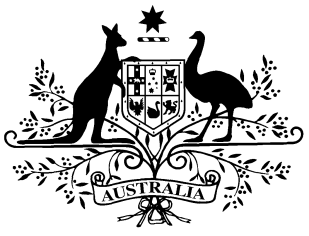 PB 63 of 2018National Health (Listing of Pharmaceutical Benefits) Amendment Instrument 2018 (No. 8)National Health Act 1953___________________________________________________________________________I, LISA LA RANCE, Assistant Secretary, Pricing and PBS Policy Branch, Technology Assessment and Access Division, Department of Health, delegate of the Minister for Health, make this Instrument under sections 84AF, 84AK, 85, 85A, 88 and 101 of the National Health Act 1953.Dated 27 JULY 2018LISA LA RANCEAssistant SecretaryPricing and PBS Policy BranchTechnology Assessment and Access DivisionDepartment of Health___________________________________________________________________________Name of InstrumentThis Instrument is the National Health (Listing of Pharmaceutical Benefits) Amendment Instrument 2018 (No. 8).This Instrument may also be cited as PB 63 of 2018.CommencementThis Instrument commences on 1 August 2018.Amendment of National Health (Listing of Pharmaceutical Benefits) Instrument 2012 (PB 71 of 2012)Schedule 1 amends the National Health (Listing of Pharmaceutical Benefits) Instrument 2012 (PB 71 of 2012).Schedule 1	AmendmentsSchedule 1, entry for Aciclovir in the form Tablet 200 mg [Maximum Quantity: 50; Number of Repeats: 0]insert in the columns in the order indicated, and in alphabetical order for the column headed "Brand":Schedule 1, entry for Aciclovir in the form Tablet 200 mg [Maximum Quantity: 90; Number of Repeats: 5]insert in the columns in the order indicated, and in alphabetical order for the column headed "Brand":Schedule 1, entry for Aciclovir in the form Tablet 800 mginsert in the columns in the order indicated, and in alphabetical order for the column headed "Brand":Schedule 1, entry for Aclidinium with formoterolomit from the column headed "Circumstances": C5763	substitute: C7798Schedule 1, entry for Amlodipine with atorvastatin in the form Tablet 5 mg amlodipine (as besilate) with 10 mg atorvastatin (as calcium)omit:Schedule 1, entry for Amlodipine with atorvastatin in the form Tablet 5 mg amlodipine (as besilate) with 20 mg atorvastatin (as calcium)omit:Schedule 1, entry for Amlodipine with atorvastatin in the form Tablet 5 mg amlodipine (as besilate) with 40 mg atorvastatin (as calcium)omit:Schedule 1, entry for Amlodipine with atorvastatin in the form Tablet 5 mg amlodipine (as besilate) with 80 mg atorvastatin (as calcium)omit:Schedule 1, entry for Amlodipine with atorvastatin in the form Tablet 10 mg amlodipine (as besilate) with 10 mg atorvastatin (as calcium)omit:Schedule 1, entry for Amlodipine with atorvastatin in the form Tablet 10 mg amlodipine (as besilate) with 20 mg atorvastatin (as calcium)omit:Schedule 1, entry for Amlodipine with atorvastatin in the form Tablet 10 mg amlodipine (as besilate) with 40 mg atorvastatin (as calcium) omit:Schedule 1, entry for Amlodipine with atorvastatin in the form Tablet 10 mg amlodipine (as besilate) with 80 mg atorvastatin (as calcium) omit:Schedule 1, entry for Amoxicillin with clavulanic acid in the form Powder for oral suspension containing 125 mg amoxicillin (as trihydrate) with 31.25 mg clavulanic acid (as potassium clavulanate) per 5 mL, 75 mL [Maximum Quantity: 1; Number of Repeats: 0](a)	omit:(b)	omit from the column headed “Schedule Equivalent” for the brand “Curam”: aSchedule 1, entry for Amoxicillin with clavulanic acid in the form Powder for oral suspension containing 125 mg amoxicillin (as trihydrate) with 31.25 mg clavulanic acid (as potassium clavulanate) per 5 mL, 75 mL [Maximum Quantity: 1; Number of Repeats: 1](a)	omit:(b)	omit from the column headed “Schedule Equivalent” for the brand “Curam”: a(c)	omit from the column headed “Brand” for the brand “Curam”: Curam(d)	omit from the column headed “Responsible Person” for the brand “Curam”: SZSchedule 1, entry for Amoxicillin with clavulanic acid in the form Powder for oral suspension containing 400 mg amoxicillin (as trihydrate) with 57 mg clavulanic acid (as potassium clavulanate) per 5 mL, 60 mL [Maximum Quantity:1; Number of Repeats: 0]omit:Schedule 1, entry for Amoxicillin with clavulanic acid in the form Powder for oral suspension containing 400 mg amoxicillin (as trihydrate) with 57 mg clavulanic acid (as potassium clavulanate) per 5 mL, 60 mL [Maximum Quantity: 1; Number of Repeats: 1]omit:Schedule 1, entry for Apomorphine in all formsinsert in the column headed “Form” after the word “hydrochloride”: hemihydrateSchedule 1, entry for Atropine in all formsinsert in the column headed “Form” after the word “sulfate”: monohydrateSchedule 1, entry for Baclofen in the form Intrathecal injection 10 mg in 5 mLomit:substitute:Schedule 1, entry for Cefalexin in the form Capsule 500 mg (as monohydrate) omit:omit:omit:Schedule 1, entry for Clopidogrel in the form Tablet 75 mg (as hydrogen sulfate)insert in numerical order in the column headed “Circumstances” for the brand “Clopidogrel Sandoz”: C4165 C4166Schedule 1, entry for Clozapine in the form Oral liquid 50 mg per mL, 100 mLinsert in the columns in the order indicated, and in alphabetical order for the column headed "Brand":Schedule 1, entry for Codeineinsert in the column headed “Form” after the word “phosphate”: hemihydrateSchedule 1, entry for Codeine with paracetamolinsert in the column headed “Form” after the word “phosphate”: hemihydrateSchedule 1, entry for Cyclophosphamide for the form Tablet 50 mginsert in the column headed “Form” after the word “mg”: (anhydrous)Schedule 1, entry for Dantrolene in all formsinsert in the column headed “Form” after the word “sodium”: hemiheptahydrateSchedule 1, entry for Diphenoxylate with atropineinsert in the column headed “Form” after the word “sulfate”: monohydrateSchedule 1, entry for Diphtheria and tetanus vaccine, adsorbed, diluted for adult useomit:Schedule 1, entry for Donepezil in the form Tablet containing donepezil hydrochloride 10 mgomit:Schedule 1, entry for Doxycycline in the form Capsule 50 mg (as hydrochloride) (containing enteric coated pellets)omit from the column headed "Form": hydrochloride	substitute: hyclateSchedule 1, entry for Doxycycline in the form Capsule 100 mg (as hydrochloride) (containing enteric coated pellets)omit from the column headed "Form": hydrochloride	substitute: hyclateSchedule 1, entry for Doxycycline in the form Tablet 50 mg (as hydrochloride)omit from the column headed "Form": hydrochloride	substitute: hyclateSchedule 1, entry for Doxycycline in the form Tablet 100 mg (as hydrochloride)omit from the column headed "Form": hydrochloride	substitute: hyclateSchedule 1, entry for Electrolyte replacement, oral in the form Oral rehydration salts containing glucose monohydrate 3.56 g, sodium chloride 470 mg, potassium chloride 300 mg and sodium acid citrate 530 mg per sachet, 10 [Maximum Quantity: 1; Number of Repeats: 0]insert in the column headed “Form” after the word “glucose”: monohydrateomit:Schedule 1, entry for Electrolyte replacement, oral in the form Oral rehydration salts containing glucose monohydrate 3.56 g, sodium chloride 470 mg, potassium chloride 300 mg and sodium acid citrate 530 mg per sachet, 10 [Maximum Quantity: 30; Number of Repeats: 0]omit:omit from the column headed “Schedule Equivalent” for the brand “restore O.R.S.”: aSchedule 1, entry for Ezetimibesubstitute:Schedule 1, entry for Ezetimibe with simvastatinsubstitute:Schedule 1, entry for Ferrous sulfateomit from the column headed “Form”: Oral liquid 30 mg per mL, 250 mL	substitute: Oral liquid containing 30 mg ferrous sulfate heptahydrate per mL, 250 mLSchedule 1, entry for Flucloxacillin in all formsinsert in the column headed “Form”, in the brackets after the word “sodium”: monohydrateSchedule 1, entry for Fluconazole in the form Capsule 200 mginsert in the columns in the order indicated, and in alphabetical order for the column headed "Brand":Schedule 1, after entry for Follitropin beta in the form Solution for injection 900 I.U. in 1.08 mL multi-dose cartridgeinsert:Schedule 1, entry for Furosemide in the form Injection 20 mg in 2 mLomit from the column headed "Responsible Person" for the brand “Frusemide-Claris”: AE	substitute: BXSchedule 1, entry for Gabapentin in the form Capsule 300 mginsert in the columns in the order indicated, and in alphabetical order for the column headed "Brand":omit:Schedule 1, entry for Gabapentin in the form Capsule 400 mginsert in the columns in the order indicated, and in alphabetical order for the column headed "Brand":omit:Schedule 1, after entry for Glatiramer in the form Injection containing glatiramer acetate 40 mg in 1 mL single dose pre-filled syringeinsert:Schedule 1, entry for Golimumab in the form Injection 100 mg in 1 mL single use pre-filled pen [Maximum Quantity: 1; Number of Repeats: 1]omit from the column headed "Circumstances": C7662 omit from the column headed "Circumstances": C7675insert in numerical order for the column headed "Circumstances": C7827 C7853omit from the column headed "Purposes": P7662 P7675 insert in numerical order in the column headed "Purposes": P7827 P7853omit from the column headed “Number of Repeats”: 1	substitute: 4Schedule 1, entry for Golimumab in the form Injection 100 mg in 1 mL single use pre-filled pen [Maximum Quantity: 1; Number of Repeats: 5]omit from the column headed "Circumstances": C7662 omit from the column headed "Circumstances": C7675insert in numerical order in the column headed "Circumstances": C7827 C7853Schedule 1, entry for Ibrutinibsubstitute:Schedule 1, entry for Indacaterol with glycopyrroniumomit from the column headed "Circumstances": C5763 	substitute: C7798Schedule 1, after entry for Insulin aspart with insulin aspart protamine suspensioninsert:Schedule 1, entry for Ipratropium in the form Pressurised inhalation containing ipratropium bromide 21 micrograms per dose, 200 doses (CFC-free formulation)insert in the column headed “Form” after the word “bromide”:	monohydrateSchedule 1, entry for Ipratropium in the form Nebuliser solution containing ipratropium bromide 250 micrograms (anhydrous) in 1 mL single dose units, 30omit from the column headed "Form": (anhydrous)	substitute: (as monohydrate)Schedule 1, entry for Ipratropium in the form Nebuliser solution containing ipratropium bromide 500 micrograms (anhydrous) in 1 mL single dose units, 30omit from the column headed "Form": (anhydrous)	substitute: (as monohydrate)Schedule 1, entry for Lamotrigine in the form Tablet 200 mginsert in the columns in the order indicated, and in alphabetical order for the column headed "Brand":Schedule 1, entry for Lercanidipine in the form Tablet containing lercanidipine hydrochloride 10 mginsert in the columns in the order indicated, and in alphabetical order for the column headed "Brand":Schedule 1, entry for Lercanidipine in the form Tablet containing lercanidipine hydrochloride 20 mginsert in the columns in the order indicated, and in alphabetical order for the column headed "Brand":Schedule 1, entry for Leuprorelin in the form Suspension for subcutaneous injection (modified release) containing leuprorelin acetate 7.5 mg, injection setomit from the column headed "Responsible Person": TL	substitute: MFSchedule 1, entry for Leuprorelin in the form Suspension for subcutaneous injection (modified release) containing leuprorelin acetate 22.5 mg, injection setomit from the column headed "Responsible Person": TL	substitute: MFSchedule 1, entry for Leuprorelin in the form Suspension for subcutaneous injection (modified release) containing leuprorelin acetate 30 mg, injection setomit from the column headed "Responsible Person": TL 	substitute: MFSchedule 1, entry for Leuprorelin in the form Suspension for subcutaneous injection (modified release) containing leuprorelin acetate 45 mg, injection set omit from the column headed "Responsible Person": TL 	substitute: MFSchedule 1, entry for Leuprorelin and bicalutamide in the form Pack containing 1 syringe containing leuprorelin 7.5 mg (as acetate) and 28 tablets bicalutamide 50 mgomit from the column headed "Responsible Person": TL	substitute: MFSchedule 1, entry for Leuprorelin and bicalutamide in the form Pack containing 1 syringe containing leuprorelin 22.5 mg (as acetate) and 28 tablets bicalutamide 50 mgomit from the column headed "Responsible Person": TL	substitute: MFSchedule 1, entry for Leuprorelin and bicalutamide in the form Pack containing 1 syringe containing leuprorelin 22.5 mg (as acetate) and 84 tablets bicalutamide 50 mgomit from the column headed "Responsible Person": TL	substitute: MFSchedule 1, entry for Levetiracetam in the form Tablet 1 gomit:Schedule 1, entry for Levodopa with carbidopaomit from the column headed "Form": Intestinal gel 20 mg-5 mg per mL, 100 mL	substitute: Intestinal gel containing levodopa 20 mg with carbidopa monohydrate 5 mg per mL, 100 mLomit from the column headed "Form": Tablet 100 mg-25 mg (anhydrous)substitute: Tablet 100 mg-25 mg (as monohydrate)omit from the column headed "Form": Tablet 200 mg-50 mg (anhydrous) (modified release)substitute: Tablet (modified release) 200 mg-50 mg (as monohydrate)omit from the column headed "Form": Tablet 250 mg-25 mg (anhydrous) substitute: Tablet 250 mg-25 mg (as monohydrate)Schedule 1, entry for Levodopa with carbidopa and entacapone omit from the column headed "Form": Tablet 50 mg-12.5 mg-200 mg	substitute: Tablet 50 mg-12.5 mg (as monohydrate)-200 mgomit from the column headed "Form": Tablet 75 mg-18.75 mg-200 mg	substitute: Tablet 75 mg-18.75 mg (as monohydrate)-200 mgomit from the column headed "Form": Tablet 100 mg-25 mg-200 mg	substitute: Tablet 100 mg-25 mg (as monohydrate)-200 mgomit from the column headed "Form": Tablet 125 mg-31.25 mg-200 mg	substitute: Tablet 125 mg-31.25 mg (as monohydrate)-200 mgomit from the column headed "Form": Tablet 150 mg-37.5 mg-200 mg	substitute: Tablet 150 mg-37.5 mg (as monohydrate)-200 mgomit from the column headed "Form": Tablet 200 mg-50 mg-200 mg	substitute: Tablet 200 mg-50 mg (as monohydrate)-200 mgSchedule 1, entry for Meloxicam in the form Tablet 7.5 mgomit:Schedule 1, entry for Meloxicam in the form Tablet 15 mgomit:Schedule 1, entry for Mercaptopurineomit from the column headed “Form”: Oral suspension 20 mg per mL, 100 mLsubstitute: Oral suspension containing mercaptopurine monohydrate 20 mg per mL, 100 mL	omit from the column headed “Form”: Tablet 50 mgsubstitute: Tablet containing mercaptopurine monohydrate 50 mgSchedule 1, entry for Metformin in the form Tablet containing metformin hydrochloride 1 gomit:Schedule 1, entry for Methyldopaomit from the column headed "Form": Tablet 250 mg	substitute: Tablet 250 mg (as sesquihydrate)Schedule 1, entry for Metoclopramideomit from the column headed "Form": Injection containing metoclopramide hydrochloride 10 mg in 2 mL  	substitute: Injection containing 10 mg metoclopramide hydrochloride (as monohydrate) in 2 mLomit from the column headed "Form": Tablet containing metoclopramide hydrochloride 10 mgsubstitute: Tablet containing 10 mg metoclopramide hydrochloride (as monohydrate)Schedule 1, entry for Moclobemide in the form Tablet 150 mginsert in the columns in the order indicated, and in alphabetical order for the column headed "Brand":Schedule 1, entry for Moclobemide in the form Tablet 300 mginsert in the columns in the order indicated, and in alphabetical order for the column headed "Brand":Schedule 1, entry for Montelukast in the form Tablet, chewable, 5 mg (as sodium)omit from the column headed "Circumstances" (all instances): C6684 	substitute: C7781Schedule 1, entry for Morphinesubstitute:Schedule 1, entry for Moxonidine in the form Tablet 200 microgramsinsert in the columns in the order indicated, and in alphabetical order for the column headed "Brand":Schedule 1, entry for Moxonidine in the form Tablet 400 microgramsinsert in the columns in the order indicated, and in alphabetical order for the column headed "Brand":Schedule 1, entry for Nebivolol in the form Tablet 1.25 mg (as hydrochloride)insert in the columns in the order indicated, and in alphabetical order for the column headed "Brand":insert in the column headed “Schedule Equivalent” for the brand “Nebilet”:	aSchedule 1, entry for Nebivolol in the form Tablet 5 mg (as hydrochloride)insert in the columns in the order indicated, and in alphabetical order for the column headed "Brand":insert in the column headed “Schedule Equivalent” for the brand “Nebilet”:	aSchedule 1, entry for Nebivolol in the form Tablet 10 mg (as hydrochloride)insert in the columns in the order indicated, and in alphabetical order for the column headed "Brand":insert in the column headed “Schedule Equivalent” for the brand “Nebilet”:	aSchedule 1, entry for Nintedanib in each of the forms: Capsule 100 mg; and Capsule 150 mgomit from the column headed "Circumstances": C6970 Schedule 1, entry for Nivolumab in each of the forms: Injection concentrate for I.V. infusion 40 mg in 4 mL; and Injection concentrate for I.V. infusion 100 mg in 10 mLinsert in numerical order in the column headed "Circumstances": C6996omit from the column headed “Circumstances”: C7567insert in numerical order in the column headed “Circumstances”: C7787 C7802 C7864Schedule 1, entry for Pegfilgrastimomit from the column headed "Circumstances" (all brands):  C6488 C6489 C6490 C6491 C6492 C6493 C6494 C6501 C6502 C6507 C6512 C6513 C6514 C6515 C6516 C6521 C6522 C6523 C6531 C6532 C6533 C6534 C6535 C6536 C6543 C6544 C6545 C6546 C6554 C6555	substitute (all brands): C7822 C7823 C7843 C7862 Schedule 1, entry for Peginterferon alfa-2asubstitute:Schedule 1, entry for Pembrolizumab in each of the forms: Powder for injection 50 mg; and Solution concentrate for I.V. infusion 100 mg in 4 mLinsert in numerical order in the column headed “Circumstances”: C7773 Schedule 1, entry for Perampanelsubstitute:Schedule 1, entry for Periciazinesubstitute: Schedule 1, entry for Pirfenidone in the form Capsule 267 mgomit from the column headed circumstances:	C6962Schedule 1, after entry for Pirfenidone in the form Capsule 267 mginsert:Schedule 1, entry for Piroxicam in the form Capsule 10 mg [Maximum Quantity: 50; Number of Repeats: 0]insert in the columns in the order indicated, and in alphabetical order for the column headed “Brand”:Schedule 1, entry for Piroxicam in the form Capsule 10 mg [Maximum Quantity: 50; Number of Repeats: 3]insert in the columns in the order indicated, and in alphabetical order for the column headed “Brand”:Schedule 1, entry for Piroxicam in the form Capsule 20 mg [Maximum Quantity: 25; Number of Repeats: 0]insert in the columns in the order indicated, and in alphabetical order for the column headed “Brand”:Schedule 1, entry for Piroxicam in the form Capsule 20 mg [Maximum Quantity: 25; Number of Repeats: 3]insert in the columns in the order indicated, and in alphabetical order for the column headed “Brand”:Schedule 1, entry for Pramipexole in all formsomit from the column headed "Form": hydrochloride 	substitute: dihydrochloride monohydrateSchedule 1, entry for Pravastatin in the form Tablet containing pravastatin sodium 40 mg [Maximum Quantity: 30; Number of Repeats: 5]omit:Schedule 1, entry for Pravastatin in the form Tablet containing pravastatin sodium 40 mg [Maximum Quantity: 30; Number of Repeats: 11]omit:Schedule 1, entry for Quinine insert in the column headed “Form” after the word “sulfate”: dihydrateSchedule 1, entry for Rabeprazole in the form Tablet containing rabeprazole sodium 10 mg (enteric coated)omit:Schedule 1, entry for Ramipril in the form Capsule 2.5 mgomit:Schedule 1, entry for Ramipril in the form Capsule 5 mgomit:Schedule 1, entry for Ramipril in the form Capsule 10 mgomit:Schedule 1, entry for Riociguatsubstitute:Schedule 1, entry for Tiotropium with olodaterolomit from the column headed "Circumstances": C5763 	substitute: C7798Schedule 1, entry for Umeclidinium with vilanterol omit from the column headed "Circumstances": C5763 	substitute: C7798Schedule 1, entry for Vinblastine omit:Schedule 3omit:Schedule 4, Part 1, entry for Aclidinium with formoterolsubstitute:Schedule 4, Part 1, entry for Budesonide with formoterolinsert in the column headed “Authority Requirements (part of Circumstances; or Conditions)” for Circumstances Code C4380: Compliance with Authority Required procedures - Streamlined Authority Code 4380insert in the column headed “Authority Requirements (part of Circumstances; or Conditions)” for Circumstances Code C4394: Compliance with Authority Required procedures - Streamlined Authority Code 4394insert in the column headed “Authority Requirements (part of Circumstances; or Conditions)” for Circumstances Code C4397: Compliance with Authority Required procedures - Streamlined Authority Code 4397insert in the column headed “Authority Requirements (part of Circumstances; or Conditions)” for Circumstances Code C4404:Compliance with Authority Required procedures - Streamlined Authority Code 4404insert in the column headed “Authority Requirements (part of Circumstances; or Conditions)” for Circumstances Code C4689: Compliance with Authority Required procedures - Streamlined Authority Code 4689insert in the column headed “Authority Requirements (part of Circumstances; or Conditions)” for Circumstances Code C7527: Compliance with Authority Required procedures - Streamlined Authority Code 7527insert in the column headed “Authority Requirements (part of Circumstances; or Conditions)” for Circumstances Code C7574:Compliance with Authority Required procedures - Streamlined Authority Code 7574Schedule 4, Part 1, entry for Fluticasone furoate with vilanterolinsert in the column headed “Authority Requirements (part of Circumstances; or Conditions)” for Circumstances Code C4689:Compliance with Authority Required procedures - Streamlined Authority Code 4689insert in the column headed “Authority Requirements (part of Circumstances; or Conditions)” for Circumstances Code C4711: Compliance with Authority Required procedures - Streamlined Authority Code 4711insert in the column headed “Authority Requirements (part of Circumstances; or Conditions)” for Circumstances Code C4731: Compliance with Authority Required procedures - Streamlined Authority Code 4731Schedule 4, Part 1, entry for Fluticasone with formoterolinsert in the column headed “Authority Requirements (part of Circumstances; or Conditions)” for Circumstances Code C4395:Compliance with Authority Required procedures - Streamlined Authority Code 4395Schedule 4, Part 1, entry for Fluticasone with salmeterolinsert in the column headed “Authority Requirements (part of Circumstances; or Conditions)” for Circumstances Code C4689:Compliance with Authority Required procedures - Streamlined Authority Code 4689insert in the column headed “Authority Requirements (part of Circumstances; or Conditions)” for Circumstances Code C4930:Compliance with Authority Required procedures - Streamlined Authority Code 4930Schedule 4, Part 1, after entry for Follitropin betainsert:Schedule 4, Part 1, after entry for Glatiramerinsert:Schedule 4, Part 1, entry for Golimumabomit:omit:insert in numerical order after existing text:Schedule 4, Part 1, entry for Ibrutinibsubstitute:Schedule 4, Part 1, entry for Indacaterol with glycopyrroniumsubstitute:Schedule 4, Part 1, entry for Montelukastomit:substitute:Schedule 4, Part 1, entry for Nintedanibomit:substitute:omit:Schedule 4, Part 1, entry for Nivolumabinsert in numerical order for the column headed “Circumstances code”:omit:insert in numerical order after existing text:Schedule 4, Part 1, entry for Pegfilgrastimsubstitute:Schedule 4, Part 1, entry for Peginterferon alfa-2aomit from the column headed “Circumstances Code” for Circumstance Code C5004:	C5004insert in the column headed “Conditions Code” for Purpose  Code P5004:		CN5004omit from the column headed “Circumstances Code” for Circumstance Code C5010:	C5010insert in the column headed “Conditions Code” for Purpose  Code P5010:		CN5010omit from the column headed “Circumstances Code” for Circumstance Code C5016:	C5016insert in the column headed “Conditions Code” for Purpose  Code P5016:		CN5016omit from the column headed “Circumstances Code” for Circumstance Code P5067:	C5067insert in the column headed “Conditions Code” for Purpose  Code P5067:		CN5067omit from the column headed “Circumstances Code” for Circumstance Code P6745:	C6745insert in the column headed “Conditions Code” for Purpose  Code P6745:		CN6745Schedule 4, Part 1, entry for Pembrolizumabinsert:Schedule 4, Part 1, entry for Perampanelinsert in the column headed “Purpose Code” for Circumstance Code C4658:	P4568insert in numerical order after existing text:Schedule 4, Part 1, entry for Pirfenidonesubstitute:Schedule 4, Part 1, entry for Tiotropium with olodaterolsubstitute:Schedule 4, Part 1, entry for Trastuzumabinsert in the column headed “Purpose Code” for Circumstance Code C5024:	P5024insert in the column headed “Purpose Code” for Circumstance Code C5032:	P5032insert in the column headed “Purpose Code” for Circumstance Code C5041:	P5041insert in the column headed “Purpose Code” for Circumstance Code C6060:	P6060insert in the column headed “Purpose Code” for Circumstance Code C6061:	P6061insert in the column headed “Purpose Code” for Circumstance Code C6062:	P6062insert in the column headed “Purpose Code” for Circumstance Code C7717:	P7717Schedule 4, Part 1, entry for Umeclidinium with vilanterolsubstitute:Schedule 4, Part 1, after entry for Ursodeoxycholic acidinsert:Schedule 4, Part 3, Section 3, Treatment regimenomit table and substitute:Schedule 5, entry for Clopidogrel in the form Tablet 75 mg (as hydrogen sulfate) [GRP-15475]insert in alphabetical order in the column headed “Brand”: Clopidogrel SandozSchedule 5, after entry for Desvenlafaxine in the form Tablet (modified release) 100 mg (as benzoate) [GRP-16219]insert:Schedule 5, entry for Doxycycline in each of the forms: Capsule 100 mg (as hydrochloride) (containing enteric coated pellets); and Tablet 100 mg (as hydrochloride) [GRP-14639]omit from the column headed “Form”: hydrochloride	substitute: hyclateSchedule 5, entry for Doxycycline in the form Capsule 100 mg (as hydrochloride) (containing enteric coated pellets) [GRP-14639]omit from the column headed “Form”: hydrochloride	substitute: hyclateSchedule 5, omit entry for Doxycycline, GRP-15555Schedule 5, entry for Doxycycline in each of the forms: Capsule 50 mg (as hydrochloride) (containing enteric coated pellets); and Tablet 50 mg (as hydrochloride) [GRP-15635]omit from the column headed “Form”: hydrochloride	substitute: hyclateSchedule 5, after entry for Fentanyl in the form Transdermal patch 2.063 mg [GRP-15898]insert:Schedule 5, entry for Meloxicam in each of the forms:  Tablet 15 mg [GRP-15468]; Tablet 7.5 mg [GPR-15658]omit from the column headed “Brand”: Meloxicam RanbaxySchedule 5, entry for Morphine in the form Injection containing morphine hydrochloride 10 mg in 1 mL [GRP-20890]insert in the column headed “Form” after the word “hydrochloride”: trihydrateSchedule 5, entry for Morphine in the form Injection containing morphine sulfate 10 mg in 1 mL [GRP-20890]insert in the column headed “Form” after the word “sulfate”: pentahydrateSchedule 5, entry for Ramipril in the form Capsule 5 mg [GRP-15424]omit from the column headed “Brand”: Ramipril generichealthSchedule 5, entry for Ramipril in the form Capsule 10 mg [GRP-15431]omit from the column headed “Brand”: Ramipril generichealthSchedule 5, entry for Ramipril in the form Capsule 2.5 mg [GRP-15769]omit from the column headed “Brand”: Ramipril generichealtha APO-Aciclovir TX MP NP C5936 C5942 P5936 50 0 50 a APO-Aciclovir TX MP NP C5936 C5942 P5942 90 5 90 a APO-Aciclovir TX MP NP C5959 C5967 35 0 35 a APO-Amlodipine/Atorvastatin 5/10 TX MP NP 30 5 30 a APO-Amlodipine/Atorvastatin 5/20 TX MP NP 30 5 30 a APO-Amlodipine/Atorvastatin 5/40 TX MP NP 30 5 30 a APO-Amlodipine/Atorvastatin 5/80 TX MP NP 30 5 30 a APO-Amlodipine/Atorvastatin 10/10 TX MP NP 30 5 30 a APO-Amlodipine/Atorvastatin 10/20 TX MP NP 30 5 30 a APO-Amlodipine/Atorvastatin 10/40 TX MP NP 30 5 30 a APO-Amlodipine/Atorvastatin 10/80 TX MP NP 30 5 30 a APO-Amoxycillin and Clavulanic Acid 125/31.25 TX PDP C5833 C5894 1 0 1 a APO-Amoxycillin and Clavulanic Acid 125/31.25 TX MP NP C5832 C5893 1 1 1 a APO-Amoxycillin and Clavulanic Acid 400/57 TX PDP C5833 C5894 1 0 1 a APO-Amoxycillin and Clavulanic Acid 400/57 TX MP NP C5832 C5893 1 1 1 aBacthecalDZMP C6911 C6912 C6925 C6929 C6930 C6935 C6939 C6940 10 0 1PB(100) aBacthecalDZMP C6911 C6912 C6925 C6929 C6930 C6935 C6939 C6940 10 0 1PB(100) MP C6911 C6912 C6925 C6929 C6930 C6935 C6939 C6940 10 0 5 PB(100) a Rancef RA PDP 20 0 20 a Rancef RA MP NP MW 20 1 20 a Rancef RA MP P6188 40 
CN61881 
CN618820 Versacloz PF MP C4998 C5001 C5015 1 0 1 D(100) Injection 0.5 mLInjectionMassBiologics tetanus and diphtheria toxoids adsorbedCSMP NP10010a Donepezil RBX RA MP NP C4219 C4220 C4224 28 5 28 a Repalyte New Formulation SW MP C5889 C6786 P5889 1 0 1 NP C5889 1 0 1 a Repalyte New Formulation SW MP C5889 C6786 P6786 30 0 EzetimibeTablet 10 mgOralaAPO-EzetimibeTXMP NPC5537 C5538 C5543 C5544 C5562 C5563 C5575 C5576 C5577 C5586 C559430530aBlooms The Chemist EzetimibeIBMP NPC5537 C5538 C5543 C5544 C5562 C5563 C5575 C5576 C5577 C5586 C559430530aEZEMICHOLRWMP NPC5537 C5538 C5543 C5544 C5562 C5563 C5575 C5576 C5577 C5586 C559430530aEzetimibe GHGQMP NPC5537 C5538 C5543 C5544 C5562 C5575 C5576 C5577 C5586 C559430530aEzetimibe SandozSZMP NPC5537 C5538 C5543 C5544 C5562 C5575 C5576 C5577 C5586 C559430530aEzetrolMKMP NPC5537 C5538 C5543 C5544 C5562 C5563 C5575 C5576 C5577 C5586 C559430530aPharmacor Ezetimibe 10CRMP NPC5537 C5538 C5543 C5544 C5562 C5563 C5575 C5576 C5577 C5586 C559430530aZient 10mgAFMP NPC5537 C5538 C5543 C5544 C5562 C5563 C5575 C5576 C5577 C5586 C559430530Ezetimibe with simvastatinTablet 10 mg-10 mgOralaAPO-Ezetimibe/Simvastatin 10/10TXMP NPC4068 C4069 C4085 C4086 C4096 C4097 C4120 C4121 C414730530aEZETIMIBE/SIMVASTATIN SANDOZSZMP NPC4068 C4069 C4085 C4086 C4096 C4097 C4120 C4121 C414730530aVytorinMKMP NPC4068 C4069 C4085 C4086 C4096 C4097 C4120 C4121 C414730530aZeklen 10/10 mgAFMP NPC4068 C4069 C4085 C4086 C4096 C4097 C4120 C4121 C414730530Tablet 10 mg-20 mgOralaAPO-Ezetimibe/Simvastatin 10/20TXMP NPC4068 C4069 C4085 C4086 C4096 C4097 C4120 C4121 C414730530aEZETIMIBE/SIMVASTATIN SANDOZSZMP NPC4068 C4069 C4085 C4086 C4096 C4097 C4120 C4121 C414730530aVytorinMKMP NPC4068 C4069 C4085 C4086 C4096 C4097 C4120 C4121 C414730530aZeklen 10/20 mgAFMP NPC4068 C4069 C4085 C4086 C4096 C4097 C4120 C4121 C414730530Tablet 10 mg-40 mgOralaAPO-Ezetimibe/Simvastatin 10/40TXMP NPC4068 C4069 C4085 C4086 C4096 C4097 C4120 C412130530aEZETIMIBE/SIMVASTATIN SANDOZSZMP NPC4068 C4069 C4085 C4086 C4096 C4097 C4120 C412130530aVytorinMKMP NPC4068 C4069 C4085 C4086 C4096 C4097 C4120 C412130530aZeklen 10/40 mgAFMP NPC4068 C4069 C4085 C4086 C4096 C4097 C4120 C412130530Tablet 10 mg-80 mgOralaAPO-Ezetimibe/Simvastatin 10/80TXMP NPC4068 C4069 C4085 C4086 C4096 C4097 C4120 C412130530aEZETIMIBE/SIMVASTATIN SANDOZSZMP NPC4068 C4069 C4085 C4086 C4096 C4097 C4120 C412130530aVytorinMKMP NPC4068 C4069 C4085 C4086 C4096 C4097 C4120 C412130530aZeklen 10/80 mgAFMP NPC4068 C4069 C4085 C4086 C4096 C4097 C4120 C412130530a Fluconazole APOTEX GX MP NP C5978 C5989 C5996 C6002 C6023 C6030 28 5 28 Follitropin delta Injection 12 micrograms in 0.36 mL pre-filled multi-dose pen Injection Rekovelle FP MP C5027 5 0 1 D(100) Injection 36 micrograms in 1.08 mL pre-filled multi-dose pen Injection Rekovelle FP MP C5027 5 0 1 D(100) Injection 72 micrograms in 2.16 mL pre-filled multi-dose pen Injection Rekovelle FP MP C5027 4 0 1 D(100) aGabapentin generichealth HQ MP NPC49281005100aGabapentin GH GQ MP NPC49281005100aGabapentin generichealth HQ MP NPC49281005100aGabapentin GH GQ MP NPC49281005100Glecaprevir with pibrentasvir Tablet containing 100 mg glecaprevir with 40 mg pibrentasvir Oral Maviret VE MP NP C7593 C7594 C7615 P7593 84 1 84 MP NP C7593 C7594 C7615 P7615 84 2 84 MP NP C7593 C7594 C7615 P7594 84 3 84 IbrutinibCapsule 140 mgOralImbruvicaJCMPC7806 C7818 C7858 C7865 C7871P7858 P787190590MPC7806 C7818 C7858 C7865 C7871P7806 P7818 P78651205120Insulin degludec with insulin aspart Injections, cartridges, 70 units-30 units per mL, 3 mL, 5 Injection Ryzodeg Penfill NO MP NP 5 1 1 Injections, pre-filled pen, 70 units-30 units per mL, 3 mL, 5 Injection Ryzodeg Flextouch NO MP NP 5 1 1 a Sandoz Lamotrigine HX MP NP C5138 56 5 56 a Zircol 10 AL MP NP 28 5 28 a Zircol 20 AL MP NP 28 5 28 a Levitaccord RA MP NP C7603 60 5 60 Meloxicam Ranbaxy RA MP NP C4907 C4962 30 3 30 Meloxicam Ranbaxy RA MP NP C4907 C4962 30 3 30 a Metformin Ranbaxy 1000 RA MP NP 90 5 90 a APO-Moclobemide TX MP NP C5650 60 5 60 a APO-Moclobemide TX MP NP C5650 60 5 60 MorphineCapsule containing morphine sulfate pentahydrate 10 mg (containing sustained release pellets)OralKapanolYNMP NPC455628028Capsule containing morphine sulfate pentahydrate 20 mg (containing sustained release pellets)OralKapanolYNMP NPC455628028Capsule containing morphine sulfate pentahydrate 30 mg (controlled release)OralMS MonoMFMP NPC455614014Capsule containing morphine sulfate pentahydrate 50 mg (containing sustained release pellets)OralKapanolYNMP NPC455628028Capsule containing morphine sulfate pentahydrate 60 mg (controlled release)OralMS MonoMFMP NPC455614014Capsule containing morphine sulfate pentahydrate 90 mg (controlled release)OralMS MonoMFMP NPC455614014Capsule containing morphine sulfate pentahydrate 100 mg (containing sustained release pellets)OralKapanolYNMP NPC455628028Capsule containing morphine sulfate pentahydrate 120 mg (controlled release)OralMS MonoMFMP NPC455614014Injection containing morphine hydrochloride trihydrate 10 mg in 1 mLInjectionaMorphine JunoJUPDP MP NP MW505Injection containing morphine sulfate pentahydrate 10 mg in 1 mLInjectionaHospira Pty LimitedPFPDP MP NP MW505Injection containing morphine sulfate pentahydrate 15 mg in 1 mLInjectionHospira Pty LimitedPFPDP MP NP MW505Injection containing morphine hydrochloride trihydrate 20 mg in 1 mLInjectionMorphine JunoJUPDP MP NP505Injection containing morphine sulfate pentahydrate 30 mg in 1 mLInjectionHospira Pty LimitedPFPDP MP NP505Injection containing morphine hydrochloride trihydrate 50 mg in 5 mLInjectionMorphine JunoJUMP NP505Injection containing morphine hydrochloride trihydrate 100 mg in 5 mLInjectionMorphine JunoJUMP NP505Injection containing morphine tartrate 120 mg in 1.5 mLInjectionHospira Pty LimitedPFMP NP505Oral solution containing morphine hydrochloride trihydrate 2 mg per mL, 200 mLOralOrdine 2MFMP NPC4959101PDPC4926101Oral solution containing morphine hydrochloride trihydrate 5 mg per mL, 200 mLOralOrdine 5MFMP NPC4959101PDPC4926101Oral solution containing morphine hydrochloride trihydrate 10 mg per mL, 200 mLOralOrdine 10MFMP NPC4959101PDPC4926101Sachet containing controlled release granules for oral suspension, containing morphine sulfate pentahydrate 20 mg per sachetOralMS Contin Suspension 20 mgMFMP NPC455628028Sachet containing controlled release granules for oral suspension, containing morphine sulfate pentahydrate 30 mg per sachetOralMS Contin Suspension 30 mgMFMP NPC455628028Sachet containing controlled release granules for oral suspension, containing morphine sulfate pentahydrate 60 mg per sachetOralMS Contin Suspension 60 mgMFMP NPC455628028Sachet containing controlled release granules for oral suspension, containing morphine sulfate pentahydrate 100 mg per sachetOralMS Contin Suspension 100 mgMFMP NPC455628028Sachet containing controlled release granules for oral suspension, containing morphine sulfate pentahydrate 200 mg per sachetOralMS Contin Suspension 200 mgMFMP NPC490028028Tablet containing morphine sulfate pentahydrate 5 mg (controlled release)OralMS ContinMFMP NPC455628028Tablet containing morphine sulfate pentahydrate 10 mgOralSevredolMFMP NPC4960 C6168P496020020MP NPC4960 C6168P616820220Tablet containing morphine sulfate pentahydrate 10 mg (controlled release)OralaMomex SR 10RWMP NPC455628028aMorphine MR ANEAMP NPC455628028aMORPHINE MR APOTEXTXMP NPC455628028aMorphine MR MylanAFMP NPC455628028aMS ContinMFMP NPC455628028Tablet containing morphine sulfate pentahydrate 15 mg (controlled release)OralMS ContinMFMP NPC455628028Tablet containing morphine sulfate pentahydrate 20 mgOralSevredolMFMP NPC4960 C6168P496020020MP NPC4960 C6168P616820220Tablet containing morphine sulfate pentahydrate 30 mgOralAnamorphRWMP NPC495920020PDPC492620020Tablet containing morphine sulfate pentahydrate 30 mg (controlled release)OralaMomex SR 30RWMP NPC455628028aMorphine MR ANEAMP NPC455628028aMORPHINE MR APOTEXTXMP NPC455628028aMorphine MR MylanAFMP NPC455628028aMS ContinMFMP NPC455628028Tablet containing morphine sulfate pentahydrate 60 mg (controlled release)OralaMomex SR 60RWMP NPC455628028aMorphine MR ANEAMP NPC455628028aMORPHINE MR APOTEXTXMP NPC455628028aMorphine MR MylanAFMP NPC455628028aMS ContinMFMP NPC455628028Tablet containing morphine sulfate pentahydrate 100 mg (controlled release)OralaMomex SR 100RWMP NPC455628028aMorphine MR ANEAMP NPC455628028aMORPHINE MR APOTEXTXMP NPC455628028aMorphine MR MylanAFMP NPC455628028aMS ContinMFMP NPC455628028Tablet containing morphine sulfate pentahydrate 200 mg (controlled release)OralMS ContinMFMP NPC4900 C6151P490028028MP NPC4900 C6151P615128228a APO-Moxonidine TX MP NP C4944 30 5 30 a APO-Moxonidine TX MP NP C4944 30 5 30 a APO-Nebivolol TX MP NP C5324 56 5 28 a APO-Nebivolol TX MP NP C5324 28 5 28 a APO-Nebivolol TX MP NP C5324 28 5 28 Peginterferon alfa-2aInjection 135 micrograms in 0.5 mL single use pre-filled syringeInjectionPegasysROMP NP454MPP5004 P5010 P5016 P50678
CN5004 CN5010 CN5016 CN50675
CN5004 CN5010 CN5016 CN50674C(100)Injection 180 micrograms in 0.5 mL single use pre-filled syringeInjectionPegasysROMPP67454
CN67452
CN67454C(100)MP NP454MPP5004 P5010 P5016 P50678
CN5004 CN5010 CN5016 CN50675
CN5004 CN5010 CN5016 CN50674C(100)PerampanelTablet 2 mg (as hemisesquihydrate)OralFycompaEIMPC4656 C78151417Tablet 4 mg (as hemisesquihydrate)OralFycompaEIMP NPC4658 C7789P778928228MP NPC4658 C7789P465828528Tablet 6 mg (as hemisesquihydrate)OralFycompaEIMP NPC4658 C7789P778928228MP NPC4658 C7789P465828528Tablet 8 mg (as hemisesquihydrate)OralFycompaEIMP NPC4658 C778928528Tablet 10 mg (as hemisesquihydrate)OralFycompaEIMP NPC4658 C778928528Tablet 12 mg (as hemisesquihydrate)OralFycompaEIMP NPC4658 C778928528PericiazineTablet 2.5 mgOralNeulactilSWMP NP1005100Tablet 2.5 mg, 84OralNeulactilSWMP NP84584Tablet 10 mgOralNeulactilSWMP NP1005100Tablet 10 mg, 84OralNeulactilSWMP NP84584Tablet 267 mgOralEsbrietROMPC6950 C6961 C6975270590Tablet 801mgOralEsbrietROMPC696190590a APO-Piroxicam TX PDP C6214 50 0 50 aAPO-PiroxicamTXMP NPC621450350a APO-Piroxicam TX PDP C6214 25 0 25 aAPO-PiroxicamTXMP NPC621425325a Pravastatin generichealth GQ MP NP 30 5 30 a Pravastatin generichealth GQ MP P7598 30 11 30 a Rabeprazole generichealth GQ MP NP C5444 C5512 28 5 28 Ramipril generichealth GQ MP NP 30 5 30 Ramipril generichealth GQ MP NP 30 5 30 Ramipril generichealth GQ MP NP 30 5 30 RiociguatTablet 500 microgramsOralAdempasBNMPSee Note 3See Note 3See Note 3See Note 342D(100)MPSee Note 3See Note 3See Note 3See Note 384D(100)Tablet 1 mgOralAdempasBNMPSee Note 3See Note 3See Note 3See Note 342D(100)MPSee Note 3See Note 3See Note 3See Note 384D(100)Tablet 1.5 mgOralAdempasBNMPSee Note 3See Note 3See Note 3See Note 342D(100)MPSee Note 3See Note 3See Note 3See Note 384D(100)Tablet 2 mgOralAdempasBNMPSee Note 3See Note 3See Note 3See Note 342D(100)MPSee Note 3See Note 3See Note 3See Note 384D(100)Tablet 2.5 mgOralAdempasBNMPSee Note 3See Note 3See Note 3See Note 342D(100)MPSee Note 3See Note 3See Note 3See Note 384D(100)Vinblastine Teva DZ MP See Note 3 See Note 3 1 D(100) TLTolmar Australia Pty Ltd 53 162 640 708C7798 Chronic obstructive pulmonary disease (COPD) 
Patient must have COPD symptoms that persist despite regular bronchodilator treatment with a long acting muscarinic antagonist (LAMA); OR 
Patient must have COPD symptoms that persist despite regular bronchodilator treatment with a long acting beta 2 agonist (LABA); OR 
Patient must have been stabilised on a combination of a LAMA and a LABA. Compliance with Authority Required procedures - Streamlined Authority Code 7798 Follitropin delta C5027 Assisted Reproductive Technology 
Patient must be receiving medical services as described in items 13200, 13201, 13202 or 13203 of the Medicare Benefits Schedule. Compliance with Authority Required procedures - Streamlined Authority Code 5027 Glecaprevir with pibrentasvir C7593 P7593 Chronic hepatitis C infection 
Patient must meet the criteria set out in the General Statement for Drugs for the Treatment of Hepatitis C; AND 
Patient must be taking this drug as part of a regimen set out in the matrix in the General Statement for Drugs for the Treatment of Hepatitis C, based on the hepatitis C virus genotype, patient treatment history and cirrhotic status; AND 
The treatment must be limited to a maximum duration of 8 weeks. Compliance with Authority Required procedures C7594 P7594 Chronic hepatitis C infection 
Patient must meet the criteria set out in the General Statement for Drugs for the Treatment of Hepatitis C; AND 
Patient must be taking this drug as part of a regimen set out in the matrix in the General Statement for Drugs for the Treatment of Hepatitis C, based on the hepatitis C virus genotype, patient treatment history and cirrhotic status; AND 
The treatment must be limited to a maximum duration of 16 weeks. Compliance with Authority Required procedures C7615 P7615 Chronic hepatitis C infection 
Patient must meet the criteria set out in the General Statement for Drugs for the Treatment of Hepatitis C; AND 
Patient must be taking this drug as part of a regimen set out in the matrix in the General Statement for Drugs for the Treatment of Hepatitis C, based on the hepatitis C virus genotype, patient treatment history and cirrhotic status; AND 
The treatment must be limited to a maximum duration of 12 weeks. Compliance with Authority Required procedures C7662P7662Moderate to severe ulcerative colitis
Initial treatment (new patient or Recommencement of treatment after more than 5 years break in therapy - Initial 1)
Must be treated by a gastroenterologist (code 87); OR
Must be treated by a consultant physician [internal medicine specialising in gastroenterology (code 81)]; OR
Must be treated by a consultant physician [general medicine specialising in gastroenterology (code 82)].
Patient must have failed to achieve an adequate response to a 5-aminosalicylate oral preparation in a standard dose for induction of remission for 3 or more consecutive months or have intolerance necessitating permanent treatment withdrawal; AND
Patient must have failed to achieve an adequate response to azathioprine at a dose of at least 2 mg per kg daily for 3 or more consecutive months or have intolerance necessitating permanent treatment withdrawal; OR
Patient must have failed to achieve an adequate response to 6-mercaptopurine at a dose of at least 1 mg per kg daily for 3 or more consecutive months or have intolerance necessitating permanent treatment withdrawal; OR
Patient must have failed to achieve an adequate response to a tapered course of oral steroids, starting at a dose of at least 40 mg prednisolone (or equivalent), over a 6 week period or have intolerance necessitating permanent treatment withdrawal, and followed by a failure to achieve an adequate response to 3 or more consecutive months of treatment of an appropriately dosed thiopurine agent; AND
Patient must have a Mayo clinic score greater than or equal to 6; OR
Patient must have a partial Mayo clinic score greater than or equal to 6, provided the rectal bleeding and stool frequency subscores are both greater than or equal to 2 (endoscopy subscore is not required for a partial Mayo clinic score).
Patient must be aged 18 years or older.
Applications for authorisation of initial treatment must be in writing and must include:
(a) two completed authority prescription forms; and
(b) a completed Ulcerative Colitis PBS Authority Application - Supporting Information Form which includes the following:
(i) the completed current Mayo clinic or partial Mayo clinic calculation sheet including the date of assessment of the patient's condition; and
(ii) details of prior systemic drug therapy [dosage, date of commencement and duration of therapy]; and
(iii) the signed patient acknowledgement.
Two completed authority prescriptions should be submitted with every initial application for this drug. One prescription should be written providing for a loading dose of 200 mg at week 0 and a dose of 100 mg at week 2. This prescription should specify a quantity of 3 injections of 100 mg and no repeats. The second prescription should be for the subsequent doses at weeks 6 and 10. This prescription should specify a quantity of 1 injection of 100 mg and one repeat. All tests and assessments should be performed preferably whilst still on treatment, but no longer than 1 month following cessation of the most recent prior conventional treatment.
The most recent Mayo clinic or partial Mayo clinic score must be no more than 1 month old at the time of application.
Patients who fail to achieve a partial Mayo clinic score less than or equal to 2, with no subscore greater than 1 or have failed to maintain a partial Mayo clinic score less than or equal to 2, with no subscore greater than 1 with continuing treatment with this drug, will not be eligible to receive further PBS-subsidised treatment with this drug.
A partial Mayo clinic assessment of the patient's response to this initial course of treatment must be made up to 12 weeks after the first dose for patients administered doses at weeks 0, 2, 6 and 10 so that there is adequate time for a response to be demonstrated.
Patients must have signed a patient acknowledgement indicating they understand and acknowledge that the PBS-subsidised treatment will cease if they do not meet the predetermined response criterion for ongoing PBS-subsidised treatment, as outlined in the restriction for continuing treatment.
If treatment with any of the above-mentioned drugs is contraindicated according to the relevant TGA-approved Product Information, details must be provided at the time of application.
If intolerance to treatment develops during the relevant period of use, which is of a severity necessitating permanent treatment withdrawal, details of this toxicity must be provided at the time of application.Compliance with Written Authority Required proceduresC7675P7675Moderate to severe ulcerative colitis
Change or Re-commencement of treatment after a break in therapy of less than 5 years (Initial 2)
Must be treated by a gastroenterologist (code 87); OR
Must be treated by a consultant physician [internal medicine specialising in gastroenterology (code 81)]; OR
Must be treated by a consultant physician [general medicine specialising in gastroenterology (code 82)].
Patient must have previously received PBS-subsidised treatment with adalimumab, golimumab, infliximab or vedolizumab for this condition in this treatment cycle; AND
Patient must not have failed PBS-subsidised therapy with golimumab for this condition in the current treatment cycle.
Patient must be aged 18 years or older.
To demonstrate a response to treatment the application must be accompanied by the results of the most recent course of this drug within the timelines specified in the relevant restriction. If the response assessment to the previous course of this drug is not submitted as detailed in the relevant restriction, the patient will be deemed to have failed therapy with this drug.
Applications for authorisation of change or recommencement treatment must be in writing and must include:
(a) two completed authority prescription forms; and
(b) a completed Ulcerative Colitis PBS Authority Application - Supporting Information Form which includes the following:
(i) Mayo clinical assessment (to demonstrate response to prior treatment).
Two completed authority prescriptions should be submitted with every initial application for this drug. One prescription should be written providing for a loading dose of 200 mg at week 0 and a dose of 100 mg at week 2. This prescription should specify a quantity of 3 injections of 100 mg and no repeats. The second prescription should be for the subsequent doses at weeks 6 and 10. This prescription should specify a quantity of 1 injection of 100 mg and one repeat.Compliance with Written Authority Required proceduresC7827P7827Moderate to severe ulcerative colitis
Initial treatment (new patient or Recommencement of treatment after more than 5 years break in therapy - Initial 1)
Must be treated by a gastroenterologist (code 87); OR
Must be treated by a consultant physician [internal medicine specialising in gastroenterology (code 81)]; OR
Must be treated by a consultant physician [general medicine specialising in gastroenterology (code 82)].
Patient must have failed to achieve an adequate response to a 5-aminosalicylate oral preparation in a standard dose for induction of remission for 3 or more consecutive months or have intolerance necessitating permanent treatment withdrawal; AND
Patient must have failed to achieve an adequate response to azathioprine at a dose of at least 2 mg per kg daily for 3 or more consecutive months or have intolerance necessitating permanent treatment withdrawal; OR
Patient must have failed to achieve an adequate response to 6-mercaptopurine at a dose of at least 1 mg per kg daily for 3 or more consecutive months or have intolerance necessitating permanent treatment withdrawal; OR
Patient must have failed to achieve an adequate response to a tapered course of oral steroids, starting at a dose of at least 40 mg prednisolone (or equivalent), over a 6 week period or have intolerance necessitating permanent treatment withdrawal, and followed by a failure to achieve an adequate response to 3 or more consecutive months of treatment of an appropriately dosed thiopurine agent; AND
Patient must have a Mayo clinic score greater than or equal to 6; OR
Patient must have a partial Mayo clinic score greater than or equal to 6, provided the rectal bleeding and stool frequency subscores are both greater than or equal to 2 (endoscopy subscore is not required for a partial Mayo clinic score).
Patient must be aged 18 years or older.
Application for authorisation of initial treatment must be in writing and must include:
(a) a completed authority prescription form; and
(b) a completed Ulcerative Colitis PBS Authority Application - Supporting Information Form which includes the following:
(i) the completed current Mayo clinic or partial Mayo clinic calculation sheet including the date of assessment of the patient's condition; and
(ii) details of prior systemic drug therapy [dosage, date of commencement and duration of therapy]; and
(iii) the signed patient acknowledgement.
The most recent Mayo clinic or partial Mayo clinic score must be no more than 1 month old at the time of application.
Patients who fail to achieve a partial Mayo clinic score less than or equal to 2, with no subscore greater than 1 or have failed to maintain a partial Mayo clinic score less than or equal to 2, with no subscore greater than 1 with continuing treatment with this drug, will not be eligible to receive further PBS-subsidised treatment with this drug.
A partial Mayo clinic assessment of the patient's response to this initial course of treatment must be made up to 12 weeks after the first dose for patients administered doses at weeks 0, 2, 6 and 10 so that there is adequate time for a response to be demonstrated.
All tests and assessments should be performed preferably whilst still on treatment, but no longer than 1 month following cessation of the most recent prior conventional treatment.
A maximum of 14 weeks of treatment with this drug will be approved under this criterion. A loading dose of 200 mg at week 0 and a dose of 100 mg at weeks 2, 6 and 10.
Patients must have signed a patient acknowledgement indicating they understand and acknowledge that the PBS-subsidised treatment will cease if they do not meet the predetermined response criterion for ongoing PBS-subsidised treatment, as outlined in the restriction for continuing treatment.
If treatment with any of the above-mentioned drugs is contraindicated according to the relevant TGA-approved Product Information, details must be provided at the time of application.
If intolerance to treatment develops during the relevant period of use, which is of a severity necessitating permanent treatment withdrawal, details of this toxicity must be provided at the time of application.Compliance with Written Authority Required proceduresC7853P7853Moderate to severe ulcerative colitis
Change or Re-commencement of treatment after a break in therapy of less than 5 years (Initial 2)
Must be treated by a gastroenterologist (code 87); OR
Must be treated by a consultant physician [internal medicine specialising in gastroenterology (code 81)]; OR
Must be treated by a consultant physician [general medicine specialising in gastroenterology (code 82)].
Patient must have previously received PBS-subsidised treatment with adalimumab, golimumab, infliximab or vedolizumab for this condition in this treatment cycle; AND
Patient must not have failed PBS-subsidised therapy with golimumab for this condition in the current treatment cycle.
Patient must be aged 18 years or older.
To demonstrate a response to treatment the application must be accompanied by the results of the most recent course of this drug within the timelines specified in the relevant restriction. If the response assessment to the previous course of this drug is not submitted as detailed in the relevant restriction, the patient will be deemed to have failed therapy with this drug.
A maximum of 14 weeks of treatment with this drug will be approved under this criterion. A loading dose of 200 mg at week 0 and a dose of 100 mg at weeks 2, 6 and 10.
Application for authorisation of change or recommencement treatment must be in writing and must include:
(a) a completed authority prescription form; and
(b) a completed Ulcerative Colitis PBS Authority Application - Supporting Information Form which includes the following:
(i) Mayo clinical assessment (to demonstrate response to prior treatment).Compliance with Written Authority Required proceduresIbrutinibC7806 P7806 Mantle cell lymphoma 
Grandfather treatment 
Patient must have previously received non-PBS-subsidised treatment with this drug for this condition prior to 1 August 2018; AND 
Patient must have a WHO performance status of 0 or 1; AND 
The treatment must be the sole PBS-subsidised therapy for this condition; AND 
Patient must not develop disease progression while receiving PBS-subsidised treatment with this drug for this condition. Compliance with Authority Required procedures C7818 P7818 Mantle cell lymphoma 
Initial treatment 
The condition must have relapsed or be refractory to at least one prior therapy; AND 
Patient must have a WHO performance status of 0 or 1; AND 
The treatment must be the sole PBS-subsidised therapy for this condition; AND 
Patient must not have previously received PBS-subsidised treatment with this drug for this condition. Compliance with Authority Required procedures C7858 P7858 Chronic lymphocytic leukaemia (CLL) or small lymphocytic lymphoma (SLL) 
Continuing treatment 
The treatment must be the sole PBS-subsidised therapy for this condition; AND 
Patient must have previously received PBS-subsidised treatment with this drug for this condition; AND 
Patient must not develop disease progression while receiving PBS-subsidised treatment with this drug for this condition. Compliance with Authority Required procedures C7865 P7865 Mantle cell lymphoma 
Continuing treatment 
The treatment must be the sole PBS-subsidised therapy for this condition; AND 
Patient must have previously received PBS-subsidised treatment with this drug for this condition; AND 
Patient must not develop disease progression while receiving PBS-subsidised treatment with this drug for this condition. Compliance with Authority Required procedures C7871 P7871 Chronic lymphocytic leukaemia (CLL) or small lymphocytic lymphoma (SLL) 
Initial treatment 
The treatment must be the sole PBS-subsidised therapy for this condition; AND 
The condition must have relapsed or be refractory to at least one prior therapy; AND 
Patient must have a WHO performance status of 0 or 1; AND 
Patient must not have previously received PBS-subsidised treatment with this drug for this condition; AND 
Patient must be considered unsuitable for treatment or retreatment with a purine analogue. 
A patient is considered unsuitable for treatment or retreatment with a purine analogue as demonstrated by at least one of the following: 
a) Failure to respond (stable disease or disease progression on treatment), or a progression-free interval of less than 3 years from treatment with a purine analogue-based therapy and anti-CD20-containing chemoimmunotherapy regimen after at least two cycles; 
b) Age is 70 years or older; 
c) Age is 65 years or older and the presence of comorbidities (Cumulative Illness Rating Scale of 6 or greater, or creatinine clearance of less than 70 mL/min) that might place the patient at an unacceptable risk for treatment-related toxicity with purine analogue-based therapy, provided they have received one or more prior treatment including at least two cycles of an alkylating agent-based (or purine analogue-based) anti-CD20 antibody-containing chemoimmunotherapy regimen; 
d) History of purine analogue-associated autoimmune anaemia or autoimmune thrombocytopenia; 
e) Evidence of one or more 17p chromosomal deletions demonstrated by fluorescence in situ hybridisation (FISH). Compliance with Authority Required procedures Indacaterol with glycopyrroniumC7798 Chronic obstructive pulmonary disease (COPD) 
Patient must have COPD symptoms that persist despite regular bronchodilator treatment with a long acting muscarinic antagonist (LAMA); OR 
Patient must have COPD symptoms that persist despite regular bronchodilator treatment with a long acting beta 2 agonist (LABA); OR 
Patient must have been stabilised on a combination of a LAMA and a LABA. Compliance with Authority Required procedures - Streamlined Authority Code 7798 C6684Asthma
Prevention of condition
The condition must be exercise-induced; AND
The treatment must be as an alternative to adding salmeterol xinafoate; OR
The treatment must be as an alternative to adding eformoterol fumarate; AND
The condition must be otherwise well controlled while receiving optimal dose inhaled corticosteroid; AND
Patient must require short-acting beta-2 agonist 3 or more times per week for prevention or relief of residual exercise-related symptoms.
Patient must be aged 6 to 14 years inclusive.Compliance with Authority Required procedures - Streamlined Authority Code 6684C7781 Asthma 
Prevention of condition 
The condition must be exercise-induced; AND 
The treatment must be as an alternative to adding salmeterol xinafoate; OR 
The treatment must be an alternative to adding formoterol fumarate; AND 
The condition must be otherwise well controlled while receiving optimal dose inhaled corticosteroid; AND 
Patient must require short-acting beta-2 agonist 3 or more times per week for prevention or relief of residual exercise-related symptoms. 
Patient must be aged 6 to 14 years inclusive. Compliance with Authority Required procedures - Streamlined Authority Code 7781 C6950Idiopathic pulmonary fibrosis
Initial treatment 1 - new patient
The condition must be diagnosed through a multidisciplinary team; AND
Patient must have chest high resolution computed tomography (HRCT) consistent with diagnosis of idiopathic pulmonary fibrosis within the previous 12 months; AND
Patient must have a forced vital capacity (FVC) greater than or equal to 50% predicted for age, gender and height; AND
Patient must have a forced expiratory volume in 1 second to forced vital capacity ratio (FEV1/FVC) greater than 0.7; AND
Patient must have diffusing capacity of the lungs for carbon monoxide (DLCO) corrected for haemoglobin equal to or greater than 30%; AND
Patient must not have interstitial lung disease due to other known causes including domestic and occupational environmental exposures, connective tissue disease, or drug toxicity; AND
The treatment must be the sole PBS-subsidised treatment for this condition.
Must be treated by a respiratory physician or specialist physician, or in consultation with a respiratory physician or specialist physician.
A multidisciplinary team is defined as comprising of at least a specialist respiratory physician, a radiologist and where histological material is considered, a pathologist. If attendance is not possible because of geographical isolation, consultation with a multidisciplinary team is required for diagnosis.
Patient must have not have an acute respiratory infection at the time of FVC testing.
Applications for authorisation of initial treatment must be in writing and must include:
a) a completed authority prescription form; and
b) a completed IPF Authority Application Supporting Information Form; and
c) a signed patient acknowledgement.Compliance with Authority Required proceduresC6950Idiopathic pulmonary fibrosis
Initial treatment 1 - new patient
The condition must be diagnosed through a multidisciplinary team; AND
Patient must have chest high resolution computed tomography (HRCT) consistent with diagnosis of idiopathic pulmonary fibrosis within the previous 12 months; AND
Patient must have a forced vital capacity (FVC) greater than or equal to 50% predicted for age, gender and height; AND
Patient must have a forced expiratory volume in 1 second to forced vital capacity ratio (FEV1/FVC) greater than 0.7; AND
Patient must have diffusing capacity of the lungs for carbon monoxide (DLCO) corrected for haemoglobin equal to or greater than 30%; AND
Patient must not have interstitial lung disease due to other known causes including domestic and occupational environmental exposures, connective tissue disease, or drug toxicity; AND
The treatment must be the sole PBS-subsidised treatment for this condition.
Must be treated by a respiratory physician or specialist physician, or in consultation with a respiratory physician or specialist physician.
A multidisciplinary team is defined as comprising of at least a specialist respiratory physician, a radiologist and where histological material is considered, a pathologist. If attendance is not possible because of geographical isolation, consultation with a multidisciplinary team is required for diagnosis.
Patient must not have an acute respiratory infection at the time of FVC testing.
Application for authorisation of initial treatment must be in writing and must include:
a) a completed authority prescription form; and
b) a completed IPF Authority Application Supporting Information Form; and
c) a signed patient acknowledgement.Compliance with Authority Required proceduresC6970Idiopathic pulmonary fibrosis
Initial treatment 3 - Grandfathering treatment
Must be treated by a respiratory physician or specialist physician, or in consultation with a respiratory physician or specialist physician.
Patient must have previously received non-PBS-subsidised treatment with this drug for this condition prior to 1 May 2017; AND
The condition must have been diagnosed through a multidisciplinary team; AND
Patient must have had a forced vital capacity (FVC) greater than or equal to 50% predicted for age, gender and height at the time treatment with this drug for this condition was initiated; AND
Patient must have had a forced expiratory volume in 1 second (FEV1)/FVC ratio greater than 0.7 at the time treatment with this drug for this condition was initiated; AND
Patient must have had diffusing capacity of the lungs for carbon monoxide (DLCO) corrected for haemoglobin equal to or greater than 30% at the time treatment with this drug for this condition was initiated; AND
Patient must not have interstitial lung disease due to other known causes including domestic and occupational environmental exposures, connective tissue disease, or drug toxicity; AND
The treatment must be the sole PBS-subsidised treatment for this condition.
A multidisciplinary team is defined as comprising of at least a specialist respiratory physician, a radiologist and where histological material is considered, a pathologist. If attendance is not possible because of geographical isolation, consultation with a multidisciplinary team is required for diagnosis.
Patient must have not have an acute respiratory infection at the time of FVC testing.
For continuing PBS-subsidised treatment, a Grandfathered patient must qualify under the Continuing treatment criteria.
A patient may qualify for PBS-subsidised treatment under this restriction once only.
Applications for authorisation of initial treatment must be in writing and must include:
a) a completed authority prescription form; and
b) a completed IPF Authority Application Supporting Information Form; and
c) a signed patient acknowledgement.Compliance with Authority Required proceduresC6996Locally advanced or metastatic non-small cell lung cancer
Initial treatment
Patient must not have received prior treatment with a programmed cell death-1 (PD-1) inhibitor for this condition; AND
Patient must have a WHO performance status of 0 or 1; AND
The treatment must be the sole PBS-subsidised treatment for this condition; AND
The condition must have progressed on or after prior platinum based chemotherapy.
The patient's body weight must be documented in the patient's medical records at the time treatment is initiated.Compliance with Authority Required procedures - Streamlined Authority Code 6996C7567Locally advanced or metastatic non-small cell lung cancer
Initial treatment
Patient must not have received prior treatment with a programmed cell death-1 (PD-1) inhibitor or a programmed cell death ligand-1 (PD-L1) inhibitor for this condition; AND
Patient must have a WHO performance status of 0 or 1; AND
The treatment must be the sole PBS-subsidised treatment for this condition; AND
The condition must have progressed on or after prior platinum based chemotherapy.
The patient's body weight must be documented in the patient's medical records at the time treatment is initiated.Compliance with Authority Required procedures - Streamlined Authority Code 7567C7787Recurrent or metastatic squamous cell carcinoma of the oral cavity, pharynx or larynx
Continuing treatment
Patient must have previously received PBS-subsidised treatment with this drug for this condition; AND
Patient must have stable or responding disease; AND
The treatment must be the sole PBS-subsidised therapy for this condition.Compliance with Authority Required procedures - Streamlined Authority Code 7787C7802Recurrent or metastatic squamous cell carcinoma of the oral cavity, pharynx or larynx
Grandfather treatment
Patient must have received non-PBS subsidised treatment with this drug for this condition prior to 1 August 2018; AND
Patient must have had a WHO performance status of 0 or 1; AND
The condition must have progressed within 6 months of the last dose of prior platinum based chemotherapy, prior to commencing non-PBS-subsidised treatment with this drug for this condition; AND
Patient must not have developed disease progression while receiving non-PBS-subsidised treatment with this drug for this condition; AND
The treatment must be the sole PBS-subsidised therapy for this condition.
A patient may qualify for PBS-subsidised treatment under this restriction once only. For continuing PBS-subsidised treatment, a Grandfathered patient must qualify under the Continuing treatment criteria.Compliance with Authority Required procedures - Streamlined Authority Code 7802C7864Recurrent or metastatic squamous cell carcinoma of the oral cavity, pharynx or larynx
Initial treatment
Patient must have a WHO performance status of 0 or 1; AND
The treatment must be the sole PBS-subsidised therapy for this condition; AND
The condition must have progressed within 6 months of the last dose of prior platinum based chemotherapy; AND
Patient must not have received prior treatment with a programmed cell death-1 (PD-1) inhibitor for this condition.
The patient's body weight must be documented in the patient's medical records at the time treatment is initiated.Compliance with Authority Required procedures - Streamlined Authority Code 7864Pegfilgrastim C7822 Chemotherapy-induced neutropenia 
Patient must be receiving chemotherapy with the intention of achieving a cure or a substantial remission; AND 
Patient must be at greater than 20% risk of developing febrile neutropenia; OR 
Patient must be at substantial risk (greater than 20%) of prolonged severe neutropenia for more than or equal to seven days. Compliance with Authority Required procedures - Streamlined Authority Code 7822 C7823 Chemotherapy-induced neutropenia 
Patient must be receiving chemotherapy with the intention of achieving a cure or a substantial remission; AND 
Patient must be at greater than 20% risk of developing febrile neutropenia; OR 
Patient must be at substantial risk (greater than 20%) of prolonged severe neutropenia for more than or equal to seven days. Compliance with Authority Required procedures C7843 Chemotherapy-induced neutropenia 
Patient must be receiving chemotherapy with the intention of achieving a cure or a substantial remission; AND 
Patient must have had a prior episode of febrile neutropenia; OR 
Patient must have had a prior episode of prolonged severe neutropenia for more than or equal to seven days. Compliance with Authority Required procedures - Streamlined Authority Code 7843 C7862 Chemotherapy-induced neutropenia 
Patient must be receiving chemotherapy with the intention of achieving a cure or a substantial remission; AND 
Patient must have had a prior episode of febrile neutropenia; OR 
Patient must have had a prior episode of prolonged severe neutropenia for more than or equal to seven days. Compliance with Authority Required procedures C7773P7773Relapsed or Refractory Hodgkin lymphoma
Initial treatment - Grandfathered patients
Patient must have previously received non-PBS-subsidised treatment with a programmed cell death 1 (PD-1) inhibitor for this condition prior to 1 May 2018; AND
Patient must have undergone an autologous stem cell transplant (ASCT) for this condition and have experienced relapsed or refractory disease post ASCT prior to receiving treatment with a PD-1 inhibitor for this condition; OR
Patient must not have been suitable for ASCT for this condition and have experienced relapsed or refractory disease following at least 2 prior treatments for this condition prior to receiving treatment with a PD-1 inhibitor for this condition; AND
Patient must not have developed disease progression while receiving treatment with this drug for this condition; AND
The treatment must be the sole PBS-subsidised therapy for this condition; AND
The treatment must not exceed a total of 35 cycles in a lifetime.
A patient may qualify for PBS-subsidised treatment under this restriction once only. For continuing PBS-subsidised treatment, a Grandfathered patient must qualify under the Continuing treatment criteria.
Applications for authorisation of initial treatment must be in writing and must include:
(a) a completed authority prescription form;
(b) a completed Hodgkin lymphoma pembrolizumab PBS Authority Application for Grandfathered patients.Compliance with Written Authority Required proceduresC7789P7789Idiopathic generalised epilepsy with primary generalised tonic-clonic seizuresContinuing treatmentPatient must have previously received PBS-subsidised treatment with this drug for this condition.Patient must be aged 12 years or older.Compliance with Authority Required procedures - Streamlined Authority Code 7789C7815Idiopathic generalised epilepsy with primary generalised tonic-clonic seizuresInitial treatmentMust be treated by a neurologist.The condition must have failed to be controlled satisfactorily by at least two anti-epileptic drugs; ANDThe treatment must be in combination with at least one PBS-subsidised anti-epileptic drug; ANDThe treatment must be for dose titration purposes.Patient must be aged 12 years or older.Compliance with Authority Required procedures - Streamlined Authority Code 7815PirfenidoneC6950Idiopathic pulmonary fibrosis
Initial treatment 1 - new patient
The condition must be diagnosed through a multidisciplinary team; AND
Patient must have chest high resolution computed tomography (HRCT) consistent with diagnosis of idiopathic pulmonary fibrosis within the previous 12 months; AND
Patient must have a forced vital capacity (FVC) greater than or equal to 50% predicted for age, gender and height; AND
Patient must have a forced expiratory volume in 1 second to forced vital capacity ratio (FEV1/FVC) greater than 0.7; AND
Patient must have diffusing capacity of the lungs for carbon monoxide (DLCO) corrected for haemoglobin equal to or greater than 30%; AND
Patient must not have interstitial lung disease due to other known causes including domestic and occupational environmental exposures, connective tissue disease, or drug toxicity; AND
The treatment must be the sole PBS-subsidised treatment for this condition.
Must be treated by a respiratory physician or specialist physician, or in consultation with a respiratory physician or specialist physician.
A multidisciplinary team is defined as comprising of at least a specialist respiratory physician, a radiologist and where histological material is considered, a pathologist. If attendance is not possible because of geographical isolation, consultation with a multidisciplinary team is required for diagnosis.
Patient must not have an acute respiratory infection at the time of FVC testing.
Application for authorisation of initial treatment must be in writing and must include:
a) a completed authority prescription form; and
b) a completed IPF Authority Application Supporting Information Form; and
c) a signed patient acknowledgement.Compliance with Authority Required proceduresC6961Idiopathic pulmonary fibrosis
Continuing treatment
Patient must have previously received PBS-subsidised treatment with this drug for this condition; AND
The treatment must be the sole PBS-subsidised treatment for this condition.
Must be treated by a respiratory physician or specialist physician, or in consultation with a respiratory physician or specialist physician.Compliance with Authority Required proceduresC6975Idiopathic pulmonary fibrosis
Initial treatment 2 - change or re-commencement of treatment
Patient must have previously received PBS-subsidised treatment with nintedanib or pirfenidone for this condition; AND
The treatment must be the sole PBS-subsidised treatment for this condition.
Must be treated by a respiratory physician or specialist physician, or in consultation with a respiratory physician or specialist physician.Compliance with Authority Required proceduresTiotropium with olodaterolC7798Chronic obstructive pulmonary disease (COPD)Patient must have COPD symptoms that persist despite regular bronchodilator treatment with a long acting muscarinic antagonist (LAMA); ORPatient must have COPD symptoms that persist despite regular bronchodilator treatment with a long acting beta 2 agonist (LABA); ORPatient must have been stabilised on a combination of a LAMA and a LABA.Compliance with Authority Required procedures - Streamlined Authority Code 7798Umeclidinium with vilanterol C7798 Chronic obstructive pulmonary disease (COPD) Patient must have COPD symptoms that persist despite regular bronchodilator treatment with a long acting muscarinic antagonist (LAMA); OR Patient must have COPD symptoms that persist despite regular bronchodilator treatment with a long acting beta 2 agonist (LABA); OR Patient must have been stabilised on a combination of a LAMA and a LABA. Compliance with Authority Required procedures - Streamlined Authority Code 7798 UstekinumabC6378P6378Severe psoriatic arthritis
Initial treatment – Initial 1 (new patient or patient recommencing treatment after a break of 5 years or more)
Must be treated by a rheumatologist; OR
Must be treated by a clinical immunologist with expertise in the management of psoriatic arthritis.
Patient must have severe active psoriatic arthritis; AND
Patient must have received no prior PBS-subsidised treatment with a biological agent for this condition; OR
Patient must have received no PBS-subsidised treatment with a biological agent for at least 5 years if they have previously received PBS-subsidised treatment with a biological agent for this condition; AND
Patient must have failed to achieve an adequate response to methotrexate at a dose of at least 20 mg weekly for a minimum period of 3 months; AND
Patient must have failed to achieve an adequate response to sulfasalazine at a dose of at least 2 g per day for a minimum period of 3 months; OR
Patient must have failed to achieve an adequate response to leflunomide at a dose of up to 20 mg daily for a minimum period of 3 months; AND
Patient must not receive more than 28 weeks of treatment under this restriction.
Patient must be an adult.
For the purposes of this restriction 'biological agent' means adalimumab, certolizumab pegol, etanercept, golimumab, infliximab, secukinumab or ustekinumab.
Where treatment with methotrexate, sulfasalazine or leflunomide is contraindicated according to the relevant TGA-approved Product Information, details must be provided at the time of application.
Where intolerance to treatment with methotrexate, sulfasalazine or leflunomide developed during the relevant period of use, which was of a severity to necessitate permanent treatment withdrawal, details of the degree of this toxicity must be provided at the time of application.
The following initiation criteria indicate failure to achieve an adequate response and must be demonstrated in all patients at the time of the initial application:
an elevated erythrocyte sedimentation rate (ESR) greater than 25 mm per hour or a C-reactive protein (CRP) level greater than 15 mg per L; and
either
(a) an active joint count of at least 20 active (swollen and tender) joints; or
(b) at least 4 active joints from the following list of major joints:
(i) elbow, wrist, knee and/or ankle (assessed as swollen and tender); and/or
(ii) shoulder and/or hip (assessed as pain in passive movement and restriction of passive movement, where pain and limitation of movement are due to active disease and not irreversible damage such as joint destruction or bony overgrowth).
If the above requirement to demonstrate an elevated ESR or CRP cannot be met, the application must state the reasons why this criterion cannot be satisfied.
The authority application must be made in writing and must include:
(1) a completed authority prescription form; and
(2) a completed Psoriatic Arthritis PBS Authority Application - Supporting Information Form; and
(3) a signed patient acknowledgement.Compliance with Written Authority Required proceduresC6419P6419Severe psoriatic arthritis
Initial treatment - Initial 3 (initial PBS-subsidised supply for continuing treatment in a patient commenced on non-PBS-subsidised therapy)
Must be treated by a rheumatologist; OR
Must be treated by a clinical immunologist with expertise in the management of psoriatic arthritis.
Patient must have a documented history of severe active psoriatic arthritis; AND
Patient must have been receiving treatment with this drug for this condition prior to 1 May 2016; AND
Patient must be receiving treatment with this drug for this condition at the time of application; AND
Patient must have demonstrated a response to treatment as specified in the criteria for continuing PBS-subsidised treatment with this drug; AND
Patient must not receive more than 24 weeks of treatment under this restriction.
Patient must be an adult.
For the purposes of this restriction 'biological agent' means adalimumab, certolizumab pegol, etanercept, golimumab, infliximab, secukinumab or ustekinumab.
The authority application must be made in writing and must include:
(1) a completed authority prescription form; and
(2) a completed Psoriatic Arthritis PBS Authority Application - Supporting Information Form; and
(3) a signed patient acknowledgement.
A patient may qualify for PBS-subsidised treatment under this restriction once only.Compliance with Written Authority Required proceduresC6459P6459Severe psoriatic arthritis
Continuing treatment
Patient must have a documented history of severe active psoriatic arthritis; AND
Patient must have received this drug as their most recent course of PBS-subsidised treatment with a biological agent for this condition in the current Treatment Cycle; AND
Patient must demonstrate, at the time of application, an adequate response to treatment with this drug; AND
Patient must not receive more than 24 weeks of treatment per continuing treatment course authorised under this restriction.
Patient must be an adult.
Must be treated by a rheumatologist; OR
Must be treated by a clinical immunologist with expertise in the management of psoriatic arthritis.
For the purposes of this restriction 'biological agent' means adalimumab, certolizumab pegol, etanercept, golimumab, infliximab, secukinumab or ustekinumab.
An adequate response to treatment is defined as:
an erythrocyte sedimentation rate (ESR) no greater than 25 mm per hour or a C-reactive protein (CRP) level no greater than 15 mg per L or either marker reduced by at least 20% from baseline; and
either of the following:
(a) a reduction in the total active (swollen and tender) joint count by at least 50% from baseline, where baseline is at least 20 active joints; or
(b) a reduction in the number of the following major active joints, from at least 4, by at least 50%:
(i) elbow, wrist, knee and/or ankle (assessed as swollen and tender); and/or
(ii) shoulder and/or hip (assessed as pain in passive movement and restriction of passive movement, where pain and limitation of movement are due to active disease and not irreversible damage such as joint destruction or bony overgrowth).
The same indices of disease severity used to establish baseline at the commencement of treatment with each initial treatment application must be provided for all subsequent continuing treatment applications.
All applications for continuing treatment with this drug must include a measurement of response to the most recent course of PBS-subsidised therapy. This assessment must be submitted no later than 4 weeks from the cessation of that treatment course. If the application is the first application for continuing treatment with this drug, it must be accompanied by an assessment of response to a minimum of 12 weeks of treatment with the initial treatment course.
Where a response assessment is not submitted within these timeframes, the patient will be deemed to have failed to respond to treatment with this drug.
The authority application must be made in writing and must include:
(1) a completed authority prescription form; and
(2) a completed Psoriatic Arthritis PBS Authority Application - Supporting Information Form.Compliance with Written Authority Required proceduresC6469P6469Severe psoriatic arthritis
Initial treatment – Initial 2 (change or recommencement of treatment)
Patient must have a documented history of severe active psoriatic arthritis; AND
Patient must have received prior PBS-subsidised treatment with a biological agent for this condition in this Treatment Cycle; AND
Patient must not have already failed, or ceased to respond to, PBS-subsidised treatment with 3 biological agents within this Treatment Cycle; AND
Patient must not have failed, or ceased to respond to, PBS-subsidised treatment with this drug during the current Treatment Cycle; AND
Patient must not receive more than 28 weeks of treatment under this restriction.
Patient must be an adult.
Must be treated by a rheumatologist; OR
Must be treated by a clinical immunologist with expertise in the management of psoriatic arthritis.
For the purposes of this restriction 'biological agent' means adalimumab, certolizumab pegol, etanercept, golimumab, infliximab, secukinumab or ustekinumab.
The authority application must be made in writing and must include:
(1) a completed authority prescription form; and
(2) a completed Psoriatic Arthritis PBS Authority Application - Supporting Information Form.
Applications for a patient who has previously received PBS-subsidised treatment with this drug within this Treatment Cycle and who wishes to recommence therapy with this drug within this same Cycle, must be accompanied by evidence of a response to the patient's most recent course of PBS-subsidised treatment with this drug.
Where the most recent course of PBS-subsidised treatment was approved under either of the initial treatment restrictions (i.e. for patients with no prior PBS-subsidised biological therapy or, under this restriction, for patients who have received previous PBS-subsidised biological therapy), the patient must have been assessed for response following a minimum of 12 weeks of therapy. This assessment must have been submitted no later than 4 weeks from the date that course was ceased.
Where the most recent course of PBS-subsidised treatment with this drug was approved under the continuing treatment criteria, the patient must have been assessed for response, and the assessment submitted no later than 4 weeks from the date that course was ceased.
Where a response assessment was not submitted within these timeframes, the patient will be deemed to have failed to respond to treatment.
An adequate response to treatment is defined as:
an erythrocyte sedimentation rate (ESR) no greater than 25 mm per hour or a C-reactive protein (CRP) level no greater than 15 mg per L or either marker reduced by at least 20% from baseline; and
either of the following:
(a) a reduction in the total active (swollen and tender) joint count by at least 50% from baseline, where baseline is at least 20 active joints; or
(b) a reduction in the number of the following major active joints, from at least 4, by at least 50%:
(i) elbow, wrist, knee and/or ankle (assessed as swollen and tender); and/or
(ii) shoulder and/or hip (assessed as pain in passive movement and restriction of passive movement, where pain and limitation of movement are due to active disease and not irreversible damage such as joint destruction or bony overgrowth).Compliance with Written Authority Required proceduresC6504P6504Severe psoriatic arthritis
Initial treatment - Initial 1 (new patient or patient recommencing treatment after a break of 5 years or more), Initial 2 (change or recommencement of treatment) - balance of supply
Must be treated by a rheumatologist; OR
Must be treated by a clinical immunologist with expertise in the management of psoriatic arthritis.
Patient must have received insufficient therapy with this drug under the Initial 1 (new patient or patient recommencing treatment after a break of 5 years or more) restriction to complete 28 weeks treatment; OR
Patient must have received insufficient therapy with this drug under the Initial 2 (change or recommencement of treatment) restriction to complete 28 weeks treatment; AND
The treatment must provide no more than the balance of up to 28 weeks treatment available under the above restrictions.Compliance with Authority Required proceduresC6588P6588Severe psoriatic arthritis
Initial 3 (initial PBS-subsidised supply for continuing treatment in a patient commenced on non-PBS-subsidised therapy) or Continuing treatment - balance of supply
Patient must have received insufficient therapy with this drug under the Initial 3 (initial PBS-subsidised supply for continuing treatment in a patient commenced on non-PBS-subsidised therapy) restriction to complete 24 weeks treatment; OR
Patient must have received insufficient therapy with this drug under the Continuing treatment restriction to complete 24 weeks treatment; AND
The treatment must provide no more than the balance of up to 24 weeks treatment available under the above restriction.
Must be treated by a rheumatologist; OR
Must be treated by a clinical immunologist with expertise in the management of psoriatic arthritis.Compliance with Authority Required proceduresC6698P6698Severe chronic plaque psoriasis
Continuing treatment, Face, hand, foot
Patient must have a documented history of severe chronic plaque psoriasis of the face, or palm of a hand or sole of a foot; AND
Patient must have received this drug as their most recent course of PBS-subsidised treatment with a biological agent for this condition in the current Treatment Cycle; AND
Patient must have demonstrated an adequate response to their most recent course of treatment with this drug; AND
The treatment must be as systemic monotherapy (other than methotrexate); AND
Patient must not receive more than 24 weeks of treatment per continuing treatment course authorised under this restriction.
Patient must be aged 18 years or older.
Must be treated by a dermatologist.
For the purposes of this restriction 'biological agent' means adalimumab, etanercept, infliximab, ixekizumab, secukinumab or ustekinumab.
An adequate response to treatment is defined as the plaque or plaques assessed prior to biological treatment showing:
(i) a reduction in the Psoriasis Area and Severity Index (PASI) symptom subscores for all 3 of erythema, thickness and scaling, to slight or better, or sustained at this level, as compared to the pre-biological treatment baseline values; or
(ii) a reduction by 75% or more in the skin area affected, or sustained at this level, as compared to the pre-biological treatment baseline value.
All applications for continuing treatment with this drug must include a measurement of response to the most recent course of PBS-subsidised therapy. This assessment must be submitted no later than 4 weeks from the cessation of that treatment course. If the application is the first application for continuing treatment with this drug, it must be accompanied by an assessment of response to a minimum of 12 weeks of treatment with the initial treatment course.
Where a response assessment is not submitted within these timeframes, the patient will be deemed to have failed to respond to treatment with this drug.
The authority application must be made in writing and must include:
(a) a completed authority prescription form; and
(b) a completed Severe Chronic Plaque Psoriasis PBS Authority Application - Supporting Information Form which includes the following:
(i) the completed Psoriasis Area and Severity Index (PASI) calculation sheet and face, hand, foot area diagrams including the date of the assessment of the patient's condition.
The most recent PASI assessment must be no more than 1 month old at the time of application.
Approval will be based on the PASI assessment of response to the most recent course of treatment with this drug.
The PASI assessment for continuing treatment must be performed on the same affected area assessed at baseline.
At the time of the authority application, medical practitioners should request the appropriate number of vials, based on the weight of the patient, to provide sufficient for a single injection. Up to a maximum of 1 repeat will be authorised.Compliance with Written Authority Required proceduresC6699P6699Severe chronic plaque psoriasis
Initial treatment – Initial 1, Whole body (new patient (no prior biological agent) or patient recommencing treatment after a break of 5 years or more)
Patient must have severe chronic plaque psoriasis where lesions have been present for at least 6 months from the time of initial diagnosis; AND
Patient must not have received any prior PBS-subsidised treatment with a biological agent for this condition; OR
Patient must not have received PBS-subsidised treatment with a biological agent for at least 5 years, if they have previously received PBS-subsidised treatment with a biological agent for this condition and wish to commence a new Treatment Cycle; AND
Patient must have failed to achieve an adequate response, as demonstrated by a Psoriasis Area and Severity Index (PASI) assessment, to at least 3 of the following 4 treatments: (i) phototherapy (UVB or PUVA) for 3 treatments per week for at least 6 weeks; and/or (ii) methotrexate at a dose of at least 10 mg weekly for at least 6 weeks; and/or (iii) cyclosporin at a dose of at least 2 mg per kg per day for at least 6 weeks; and/or (iv) acitretin at a dose of at least 0.4 mg per kg per day for at least 6 weeks; AND
Patient must have signed a patient and prescriber acknowledgement indicating they understand and acknowledge that PBS-subsidised treatment will cease if they do not meet the predetermined response criterion for ongoing PBS-subsidised treatment, as outlined in the restriction for continuing treatment (whole body); AND
The treatment must be as systemic monotherapy (other than methotrexate); AND
Patient must not receive more than 28 weeks of treatment under this restriction.
Patient must be aged 18 years or older.
Must be treated by a dermatologist.
For the purposes of this restriction 'biological agent' means adalimumab, etanercept, infliximab, ixekizumab, secukinumab or ustekinumab.
Where treatment with methotrexate, cyclosporin or acitretin is contraindicated according to the relevant TGA-approved Product Information, or where phototherapy is contraindicated, details must be provided at the time of application.
Where intolerance to treatment with phototherapy, methotrexate, cyclosporin or acitretin developed during the relevant period of use, which was of a severity to necessitate permanent treatment withdrawal, details of the degree of this toxicity must be provided at the time of application.
The following criterion indicates failure to achieve an adequate response to prior treatment and must be demonstrated in the patient at the time of the application:
(a) A current Psoriasis Area and Severity Index (PASI) score of greater than 15, as assessed, preferably whilst still on treatment, but no longer than 1 month following cessation of the most recent prior treatment.
(b) A PASI assessment must be completed for each prior treatment course, preferably whilst still on treatment, but no longer than 1 month following cessation of each course of treatment.
(c) The most recent PASI assessment must be no more than 1 month old at the time of application.
The authority application must be made in writing and must include:
(a) a completed authority prescription form; and
(b) a completed Severe Chronic Plaque Psoriasis PBS Authority Application - Supporting Information Form which includes the following:
(i) the completed current and previous Psoriasis Area and Severity Index (PASI) calculation sheets including the dates of assessment of the patient's condition; and
(ii) details of previous phototherapy and systemic drug therapy [dosage (where applicable), date of commencement and duration of therapy]; and
(iii) the signed patient and prescriber acknowledgements.
At the time of the authority application, medical practitioners should request the appropriate number of vials, based on the weight of the patient, to provide sufficient for a single injection. Up to a maximum of 2 repeats will be authorised.Compliance with Written Authority Required proceduresC6700P6700Severe chronic plaque psoriasis
Initial treatment - Initial 1, Whole body or Face, hand, foot (new patient or patient recommencing treatment after a break of 5 years or more) or Initial 2, Whole body or Face, hand, foot (change or recommencement of treatment after a break of less than 5 years) - balance of supply
Patient must have received insufficient therapy with this drug under the Initial 1, Whole body (new patient or patient recommencing treatment after a break of 5 years or more) restriction to complete 28 weeks treatment; OR
Patient must have received insufficient therapy with this drug under the Initial 2, Whole body (change or recommencement of treatment after a break of less than 5 years) restriction to complete 28 weeks treatment; OR
Patient must have received insufficient therapy with this drug under the Initial 1, Face, hand, foot (new patient or patient recommencing treatment after a break of 5 years or more) restriction to complete 28 weeks treatment; OR
Patient must have received insufficient therapy with this drug under the Initial 2, Face, hand, foot (change or recommencement of treatment after a break of less than 5 years) restriction to complete 28 weeks treatment; AND
The treatment must be as systemic monotherapy (other than methotrexate); AND
The treatment must provide no more than the balance of up to 28 weeks treatment available under the above restrictions.
Must be treated by a dermatologist.Compliance with Authority Required proceduresC6758P6758Severe chronic plaque psoriasis
Continuing treatment, Whole body or Continuing treatment, Face, hand, foot - balance of supply
Patient must have received insufficient therapy with this drug under the Continuing treatment, Whole body restriction to complete 24 weeks treatment; OR
Patient must have received insufficient therapy with this drug under the Continuing treatment, Face, hand, foot restriction to complete 24 weeks treatment; AND
The treatment must provide no more than the balance of up to 24 weeks treatment available under the above restrictions; AND
The treatment must be as systemic monotherapy (other than methotrexate).
Must be treated by a dermatologist.Compliance with Authority Required proceduresC6783P6783Severe chronic plaque psoriasis
Continuing treatment, Whole body
Patient must have a documented history of severe chronic plaque psoriasis; AND
Patient must have received this drug as their most recent course of PBS-subsidised treatment with a biological agent for this condition in the current Treatment Cycle; AND
Patient must have demonstrated an adequate response to their most recent course of treatment with this drug; AND
The treatment must be as systemic monotherapy (other than methotrexate); AND
Patient must not receive more than 24 weeks of treatment per continuing treatment course authorised under this restriction.
Patient must be aged 18 years or older.
Must be treated by a dermatologist.
For the purposes of this restriction 'biological agent' means adalimumab, etanercept, infliximab, ixekizumab, secukinumab or ustekinumab.
An adequate response to treatment is defined as:
A Psoriasis Area and Severity Index (PASI) score which is reduced by 75% or more, or is sustained at this level, when compared with the prebiological treatment baseline value for this Treatment Cycle.
All applications for continuing treatment with this drug must include a measurement of response to the most recent course of PBS-subsidised therapy. This assessment must be submitted no later than 4 weeks from the cessation of that treatment course. If the application is the first application for continuing treatment with this drug, it must be accompanied by an assessment of response to a minimum of 12 weeks of treatment with the initial treatment course.
Where a response assessment is not submitted within these timeframes, the patient will be deemed to have failed to respond to treatment with this drug.
The authority application must be made in writing and must include:
(a) a completed authority prescription form; and
(b) a completed Severe Chronic Plaque Psoriasis PBS Authority Application - Supporting Information Form which includes the following:
(i) the completed Psoriasis Area and Severity Index (PASI) calculation sheet including the date of the assessment of the patient's condition.
The most recent PASI assessment must be no more than 1 month old at the time of application.
Approval will be based on the PASI assessment of response to the most recent course of treatment with this drug.
At the time of the authority application, medical practitioners should request the appropriate number of vials, based on the weight of the patient, to provide sufficient for a single injection. Up to a maximum of 1 repeat will be authorised.Compliance with Written Authority Required proceduresC6784P6784Severe chronic plaque psoriasis
Initial treatment – Initial 1, Face, hand, foot (new patient (no prior biological agent) or patient recommencing treatment after a break of 5 years or more)
Patient must have severe chronic plaque psoriasis of the face, or palm of a hand or sole of a foot where the plaque or plaques have been present for at least 6 months from the time of initial diagnosis; AND
Patient must not have received any prior PBS-subsidised treatment with a biological agent for this condition; OR
Patient must not have received PBS-subsidised treatment with a biological agent for at least 5 years, if they have previously received PBS-subsidised treatment with a biological agent for this condition and wish to commence a new Treatment Cycle; AND
Patient must have failed to achieve an adequate response, as demonstrated by a Psoriasis Area and Severity Index (PASI) assessment, to at least 3 of the following 4 treatments: (i) phototherapy (UVB or PUVA) for 3 treatments per week for at least 6 weeks; and/or (ii) methotrexate at a dose of at least 10 mg weekly for at least 6 weeks; and/or (iii) cyclosporin at a dose of at least 2 mg per kg per day for at least 6 weeks; and/or (iv) acitretin at a dose of at least 0.4 mg per kg per day for at least 6 weeks; AND
Patient must have signed a patient and prescriber acknowledgement indicating they understand and acknowledge that PBS-subsidised treatment will cease if they do not meet the predetermined response criterion for ongoing PBS-subsidised treatment, as outlined in the restriction for continuing treatment (face, hand, foot); AND
The treatment must be as systemic monotherapy (other than methotrexate); AND
Patient must not receive more than 28 weeks of treatment under this restriction.
Patient must be aged 18 years or older.
Must be treated by a dermatologist.
For the purposes of this restriction 'biological agent' means adalimumab, etanercept, infliximab, ixekizumab, secukinumab or ustekinumab.
Where treatment with methotrexate, cyclosporin or acitretin is contraindicated according to the relevant TGA-approved Product Information, or where phototherapy is contraindicated, details must be provided at the time of application.
Where intolerance to treatment with phototherapy, methotrexate, cyclosporin or acitretin developed during the relevant period of use, which was of a severity to necessitate permanent treatment withdrawal, details of the degree of this toxicity must be provided at the time of application.
The following criterion indicates failure to achieve an adequate response to prior treatment and must be demonstrated in the patient at the time of the application:
(a) Chronic plaque psoriasis classified as severe due to a plaque or plaques on the face, palm of a hand or sole of a foot where:
(i) at least 2 of the 3 Psoriasis Area and Severity Index (PASI) symptom subscores for erythema, thickness and scaling are rated as severe or very severe, as assessed, preferably whilst still on treatment, but no longer than 1 month following cessation of the most recent prior treatment; or
(ii) the skin area affected is 30% or more of the face, palm of a hand or sole of a foot, as assessed, preferably whilst still on treatment, but no longer than 1 month following cessation of the most recent prior treatment;
(b) A PASI assessment must be completed for each prior treatment course, preferably whilst still on treatment, but no longer than 1 month following cessation of each course of treatment.
(c) The most recent PASI assessment must be no more than 1 month old at the time of application.
The authority application must be made in writing and must include:
(a) a completed authority prescription form; and
(b) a completed Severe Chronic Plaque Psoriasis PBS Authority Application - Supporting Information Form which includes the following:
(i) the completed current and previous Psoriasis Area and Severity Index (PASI) calculation sheets and face, hand, foot area diagrams including the dates of assessment of the patient's condition; and
(ii) details of previous phototherapy and systemic drug therapy [dosage (where applicable), date of commencement and duration of therapy]; and
(iii) the signed patient and prescriber acknowledgements.
At the time of the authority application, medical practitioners should request the appropriate number of vials, based on the weight of the patient, to provide sufficient for a single injection. Up to a maximum of 2 repeats will be authorised.Compliance with Written Authority Required proceduresC6794P6794Severe chronic plaque psoriasis
Initial treatment – Initial 2, Whole body (change or recommencement of treatment after a break of less than 5 years)
Patient must have a documented history of severe chronic plaque psoriasis; AND
Patient must have received prior PBS-subsidised treatment with a biological agent for this condition in this Treatment Cycle; AND
Patient must not have already failed, or ceased to respond to, PBS-subsidised treatment with 3 biological agents for this condition within this Treatment Cycle; AND
Patient must not have failed, or ceased to respond to, PBS-subsidised therapy with this drug for the treatment of this condition in the current Treatment Cycle; AND
The treatment must be as systemic monotherapy (other than methotrexate); AND
Patient must not receive more than 28 weeks of treatment under this restriction.
Patient must be aged 18 years or older.
Must be treated by a dermatologist.
For the purposes of this restriction 'biological agent' means adalimumab, etanercept, infliximab, ixekizumab, secukinumab or ustekinumab.
The authority application must be made in writing and must include:
(a) a completed authority prescription form; and
(b) a completed Severe Chronic Plaque Psoriasis PBS Authority Application - Supporting Information Form which includes the following:
(i) the completed current Psoriasis Area and Severity Index (PASI) calculation sheets including the dates of assessment of the patient's condition; and
(ii) details of prior biological treatment, including dosage, date and duration of treatment.
At the time of the authority application, medical practitioners should request the appropriate number of vials, based on the weight of the patient, to provide sufficient for a single injection. Up to a maximum of 2 repeats will be authorised.
Applications for patients who have demonstrated a response to PBS-subsidised treatment with this drug within this Treatment Cycle and who wish to recommence treatment with this drug within the same Cycle following a break in therapy, will only be approved where evidence of the patient's response to their most recent course of PBS-subsidised treatment with this drug has been submitted within 1 month of cessation of treatment.
An adequate response to treatment is defined as:
A Psoriasis Area and Severity Index (PASI) score which is reduced by 75% or more, or is sustained at this level, when compared with the prebiological treatment baseline value for this Treatment Cycle.Compliance with Written Authority Required proceduresC6795P6795Severe chronic plaque psoriasis
Initial treatment – Initial 2, Face, hand, foot (change or recommencement of treatment after a break of less than 5 years)
Patient must have a documented history of severe chronic plaque psoriasis of the face, or palm of a hand or sole of a foot; AND
Patient must have received prior PBS-subsidised treatment with a biological agent for this condition in this Treatment Cycle; AND
Patient must not have already failed, or ceased to respond to, PBS-subsidised treatment with 3 biological agents for this condition within this Treatment Cycle; AND
Patient must not have failed, or ceased to respond to, PBS-subsidised therapy with this drug for the treatment of this condition in the current Treatment Cycle; AND
The treatment must be as systemic monotherapy (other than methotrexate); AND
Patient must not receive more than 28 weeks of treatment under this restriction.
Patient must be aged 18 years or older.
Must be treated by a dermatologist.
For the purposes of this restriction 'biological agent' means adalimumab, etanercept, infliximab, ixekizumab, secukinumab or ustekinumab.
The authority application must be made in writing and must include:
(a) a completed authority prescription form; and
(b) a completed Severe Chronic Plaque Psoriasis PBS Authority Application - Supporting Information Form which includes the following:
(i) the completed current Psoriasis Area and Severity Index (PASI) calculation sheets and face, hand, foot area diagrams including the dates of assessment of the patient's condition; and
(ii) details of prior biological treatment, including dosage, date and duration of treatment.
At the time of the authority application, medical practitioners should request the appropriate number of vials, based on the weight of the patient, to provide sufficient for a single injection. Up to a maximum of 2 repeats will be authorised.
Applications for patients who have demonstrated a response to PBS-subsidised treatment with this drug within this Treatment Cycle and who wish to recommence treatment with this drug within the same Cycle following a break in therapy, will only be approved where evidence of the patient's response to their most recent course of PBS-subsidised treatment with this drug has been submitted within 1 month of cessation of treatment.
An adequate response to treatment is defined as the plaque or plaques assessed prior to biological treatment showing:
(i) a reduction in the Psoriasis Area and Severity Index (PASI) symptom subscores for all 3 of erythema, thickness and scaling, to slight or better, or sustained at this level, as compared to the pre-biological treatment baseline values; or
(ii) a reduction by 75% or more in the skin area affected, or sustained at this level, as compared to the pre-biological treatment baseline value.Compliance with Written Authority Required proceduresC7035P7035Severe Crohn disease
Initial PBS-subsidised treatment (Grandfather)
Patient must have a documented history of severe Crohn disease; AND
Patient must have previously received non-PBS-subsidised therapy with this drug for this condition prior to 1 September 2017; AND
Patient must be receiving treatment with ustekinumab at the time of application; AND
Patient must have had a Crohn Disease Activity Index (CDAI) Score of greater than or equal to 300 prior to commencing treatment with this drug; OR
Patient must have a documented history of intestinal inflammation and have diagnostic imaging or surgical evidence of short gut syndrome if affected by the syndrome or has an ileostomy or colostomy; OR
Patient must have a documented history and radiological evidence of intestinal inflammation if the patient has extensive small intestinal disease affecting more than 50 cm of the small intestine; AND
Patient must have an adequate response to this drug defined as a reduction in Crohn Disease Activity Index (CDAI) Score to a level no greater than 150 if assessed by CDAI or if affected by extensive small intestine disease; OR
Patient must have an adequate response to this drug defined as (a) an improvement of intestinal inflammation as demonstrated by: (i) blood: normalisation of the platelet count, or an erythrocyte sedimentation rate (ESR) level no greater than 25 mm per hour, or a C-reactive protein (CRP) level no greater than 15 mg per L; or (ii) faeces: normalisation of lactoferrin or calprotectin level; or (iii) evidence of mucosal healing, as demonstrated by diagnostic imaging findings, compared to the baseline assessment; or (b) reversal of high faecal output state; or (c) avoidance of the need for surgery or total parenteral nutrition (TPN), if affected by short gut syndrome, extensive small intestine or is an ostomy patient.
Patient must be aged 18 years or older.
Must be treated by a gastroenterologist (code 87); OR
Must be treated by a consultant physician [internal medicine specialising in gastroenterology (code 81)]; OR
Must be treated by a consultant physician [general medicine specialising in gastroenterology (code 82)].
Applications for authorisation must be made in writing and must include:
(a) a completed authority prescription form; and
(b) a completed Crohn Disease Grandfathered PBS Authority Application - Supporting Information Form which includes the following:
(i) the completed current Crohn Disease Activity Index (CDAI) calculation sheet including the date of assessment of the patient's condition if relevant; and
(ii) details of prior systemic drug therapy [dosage, date of commencement and duration of therapy]; and
(iii) the reports and dates of the pathology or diagnostic imaging test(s) nominated as the response criterion, if relevant; and
(iv) the date of the most recent clinical assessment; and
(v) the signed patient acknowledgement indicating they understand and acknowledge that the PBS-subsidised treatment will cease if they do not meet the predetermined response criterion for ongoing PBS-subsidised treatment, as outlined in the restriction for continuing treatment.
The assessment of the patient's response to a continuing course of therapy must be made within the 4 weeks prior to completion of that course and posted to the Department of Human Services no less than 2 weeks prior to the date the next dose is scheduled, in order to ensure continuity of treatment for those patients who meet the continuation criterion.
Where an assessment is not submitted to the Department of Human Services within these timeframes, patients will be deemed to have failed to respond, or to have failed to sustain a response, to treatment with this drug.
Patients are eligible to receive continuing treatment with this drug in courses of up to 24 weeks providing they continue to sustain the response.
At the time of the authority application, medical practitioners should request the appropriate quantity and number of repeats; up to 1 repeat will be authorised for patients whose dosing frequency is every 12 weeks. Up to a maximum of 2 repeats will be authorised for patients whose dosing frequency is every 8 weeks
If fewer than the maximum stated repeats in the relevant treatment phase are requested at the time of the application, authority approvals for sufficient repeats to complete the balance of the stated repeats in the relevant treatment phase may be requested by telephone by contacting the Department of Human Services and applying through the Balance of Supply restriction. Under no circumstances will telephone approvals be granted for treatment that would otherwise extend the relevant treatment phase.
A patient may qualify for PBS-subsidised treatment under this restriction once only.Compliance with Written Authority Required proceduresC7049P7049Severe Crohn disease
Balance of supply for Initial treatment, Continuing treatment or Grandfathered treatment
Patient must have received insufficient therapy with this drug under the Initial treatment restriction to complete 16 weeks of treatment; OR
Patient must have received insufficient therapy with this drug under the Continuing treatment restriction to complete 24 weeks of treatment; OR
Patient must have received insufficient therapy with this drug under the Grandfathered treatment restriction to complete 24 weeks of treatment.
Patient must be aged 18 years or older.
Must be treated by a gastroenterologist (code 87); OR
Must be treated by a consultant physician [internal medicine specialising in gastroenterology (code 81)]; OR
Must be treated by a consultant physician [general medicine specialising in gastroenterology (code 82)].
Authority approval for sufficient therapy to complete the balance of supply may be requested by telephone by contacting the Department of Human Services.Compliance with Authority Required proceduresC7059P7059Severe Crohn disease
Change or Re-commencement of treatment (initial 2)
Must be treated by a gastroenterologist (code 87); OR
Must be treated by a consultant physician [internal medicine specialising in gastroenterology (code 81)]; OR
Must be treated by a consultant physician [general medicine specialising in gastroenterology (code 82)].
Patient must have a documented history of severe Crohn disease; AND
Patient must have received prior PBS-subsidised treatment with a biological disease modifying drug for this condition in this treatment cycle; AND
Patient must not have failed PBS-subsidised therapy with this drug for this condition in the current treatment cycle.
Patient must be aged 18 years or older.
Applications for authorisation must be made in writing and must include:
(a) two completed authority prescription forms; and
(b) a completed Crohn Disease PBS Authority Application - Supporting Information Form, which includes the following:
(i) the completed Crohn Disease Activity Index (CDAI) Score calculation sheet including the date of the assessment of the patient's condition, if relevant; or
(ii) the reports and dates of the pathology or diagnostic imaging test(s) used to assess response to therapy for patients with short gut syndrome, extensive small intestine disease or an ostomy, if relevant; and
(iii) the date of clinical assessment; and
(iv) the details of prior biological disease modifying drug treatment including the details of date and duration of treatment.
Two completed authority prescriptions should be submitted with every initial application for this drug. One prescription should be written under S100 (Highly Specialised Drugs) for a weight-based loading dose, containing a quantity of up to 4 vials of 130 mg and no repeats. The second prescription should be written under S85 (General) for 2 vials of 45 mg and no repeats.
To demonstrate a response to treatment the application must be accompanied by the results of the most recent course of biological disease modifying drug (bDMD) therapy within the timeframes specified in the relevant restriction.
Where the most recent course of PBS-subsidised bDMD treatment was approved under an initial treatment restriction, the patient must have been assessed for response to that course following a minimum of 12 weeks of therapy for adalimumab and up to 12 weeks after the first dose (6 weeks following the third dose) for infliximab and vedolizumab and this assessment must be submitted to the Department of Human Services no later than 4 weeks from the date that course was ceased.
If the response assessment to the previous course of bDMD treatment is not submitted as detailed above, the patient will be deemed to have failed therapy with that particular course of bDMD.
A maximum quantity of a weight based loading dose is up to 4 vials with no repeats and the subsequent first dose of 90 mg (2 vials of 45 mg) with no repeats provide for an initial 16 week course of this drug will be authorised.
The assessment of the patient's response to this initial course of treatment must be made following a minimum of 12 weeks of therapy so that there is adequate time for a response to be demonstrated.
This assessment, which will be used to determine eligibility for continuing treatment, must be submitted to the Department of Human Services no later than 1 month from the date of completion of this initial course of treatment.
Where a response assessment is not undertaken and submitted to the Department of Human Services within these timeframes, the patient will be deemed to have failed to respond to treatment with this drug.Compliance with Written Authority Required proceduresC7061P7061Severe Crohn disease
Continuing treatment
Patient must have a documented history of severe Crohn disease; AND
Patient must have previously been issued with an authority prescription for this drug for this condition; AND
Patient must have demonstrated or sustained an adequate response to treatment with this drug; AND
Patient must have an adequate response to this drug defined as a reduction in Crohn Disease Activity Index (CDAI) Score to a level no greater than 150 if assessed by CDAI or if affected by extensive small intestine disease; OR
Patient must have an adequate response to this drug defined as (a) an improvement of intestinal inflammation as demonstrated by: (i) blood: normalisation of the platelet count, or an erythrocyte sedimentation rate (ESR) level no greater than 25 mm per hour, or a C-reactive protein (CRP) level no greater than 15 mg per L; or (ii) faeces: normalisation of lactoferrin or calprotectin level; or (iii) evidence of mucosal healing, as demonstrated by diagnostic imaging findings, compared to the baseline assessment; or (b) reversal of high faecal output state; or (c) avoidance of the need for surgery or total parenteral nutrition (TPN), if affected by short gut syndrome, extensive small intestine or is an ostomy patient.
Patient must be aged 18 years or older.
Must be treated by a gastroenterologist (code 87); OR
Must be treated by a consultant physician [internal medicine specialising in gastroenterology (code 81)]; OR
Must be treated by a consultant physician [general medicine specialising in gastroenterology (code 82)].
Applications for authorisation must be made in writing and must include:
(a) a completed authority prescription form; and
(b) a completed Crohn Disease PBS Authority Application - Supporting Information Form which includes the following:
(i) the completed Crohn Disease Activity Index (CDAI) Score calculation sheet including the date of the assessment of the patient's condition, if relevant; or
(ii) the reports and dates of the pathology test or diagnostic imaging test(s) used to assess response to therapy for patients with short gut syndrome, extensive small intestine disease or an ostomy, if relevant; and
(iii) the date of clinical assessment.
All assessments, pathology tests, and diagnostic imaging studies must be made within 1 month of the date of application.
If the application is the first application for continuing treatment with this drug, an assessment of the patient's response to the initial course of treatment must be made up to 12 weeks after the first dose so that there is adequate time for a response to be demonstrated.
The assessment of the patient's response to a continuing course of therapy must be made within the 4 weeks prior to completion of that course and posted to the Department of Human Services no less than 2 weeks prior to the date the next dose is scheduled, in order to ensure continuity of treatment for those patients who meet the continuation criterion.
Where an assessment is not submitted to the Department of Human Services within these timeframes, patients will be deemed to have failed to respond, or to have failed to sustain a response, to treatment with this drug.
Patients are eligible to receive continuing treatment with this drug in courses of up to 24 weeks providing they continue to sustain the response.
At the time of the authority application, medical practitioners should request the appropriate quantity and number of repeats; up to 1 repeat will be authorised for patients whose dosing frequency is every 12 weeks. Up to a maximum of 2 repeats will be authorised for patients whose dosing frequency is every 8 weeks.
If fewer than the maximum stated repeats in the relevant treatment phase are requested at the time of the application, authority approvals for sufficient repeats to complete the balance of the stated repeats in the relevant treatment phase may be requested by telephone by contacting the Department of Human Services and applying through the Balance of Supply restriction. Under no circumstances will telephone approvals be granted for treatment that would otherwise extend the relevant treatment phase.Compliance with Written Authority Required proceduresC7463P7463Severe Crohn disease
Initial treatment (new patient - initial 1)
Must be treated by a gastroenterologist (code 87); OR
Must be treated by a consultant physician [internal medicine specialising in gastroenterology (code 81)]; OR
Must be treated by a consultant physician [general medicine specialising in gastroenterology (code 82)].
Patient must have confirmed severe Crohn disease, defined by standard clinical, endoscopic and/or imaging features, including histological evidence, with the diagnosis confirmed by a gastroenterologist or a consultant physician; AND
Patient must have failed to achieve an adequate response to prior systemic therapy with a tapered course of steroids, starting at a dose of at least 40 mg prednisolone (or equivalent), over a 6 week period; AND
Patient must have failed to achieve adequate response to prior systemic immunosuppressive therapy with azathioprine at a dose of at least 2 mg per kg daily for 3 or more months; OR
Patient must have failed to achieve adequate response to prior systemic immunosuppressive therapy with 6-mercaptopurine at a dose of at least 1 mg per kg daily for 3 or more months; OR
Patient must have failed to achieve adequate response to prior systemic immunosuppressive therapy with methotrexate at a dose of at least 15 mg weekly for 3 or more months; AND
Patient must have a Crohn Disease Activity Index (CDAI) Score greater than or equal to 300 as evidence of failure to achieve an adequate response to prior systemic therapy; OR
Patient must have short gut syndrome with diagnostic imaging or surgical evidence, or have had an ileostomy or colostomy; and must have evidence of intestinal inflammation; and must have evidence of failure to achieve an adequate response to prior systemic therapy as specified below; OR
Patient must have extensive intestinal inflammation affecting more than 50 cm of the small intestine as evidenced by radiological imaging; and must have a Crohn Disease Activity Index (CDAI) Score greater than or equal to 220; and must have evidence of failure to achieve an adequate response to prior systemic therapy as specified below.
Patient must be aged 18 years or older.
Applications for authorisation must be made in writing and must include:
(a) two completed authority prescription forms; and
(b) a completed Crohn Disease PBS Authority Application - Supporting Information Form which includes the following:
(i) the completed current Crohn Disease Activity Index (CDAI) calculation sheet including the date of assessment of the patient's condition if relevant; and
(ii) details of prior systemic drug therapy [dosage, date of commencement and duration of therapy]; and
(iii) the reports and dates of the pathology or diagnostic imaging test(s) nominated as the response criterion, if relevant; and
(iv) the date of the most recent clinical assessment; and
(v) the signed patient acknowledgement indicating they understand and acknowledge that the PBS-subsidised treatment will cease if they do not meet the predetermined response criterion for ongoing PBS-subsidised treatment, as outlined in the restriction for continuing treatment
Evidence of failure to achieve an adequate response to prior therapy must include at least one of the following:(a) patient must have evidence of intestinal inflammation;(b) patient must be assessed clinically as being in a high faecal output state; (c) patient must be assessed clinically as requiring surgery or total parenteral nutrition (TPN) as the next therapeutic option, in the absence of this drug, if affected by short gut syndrome, extensive small intestine disease or is an ostomy patient.Evidence of intestinal inflammation includes: (i) blood: higher than normal platelet count, or, an elevated erythrocyte sedimentation rate (ESR) greater than 25 mm per hour, or, a C-reactive protein (CRP) level greater than 15 mg per L; or (ii) faeces: higher than normal lactoferrin or calprotectin level; or (iii) diagnostic imaging: demonstration of increased uptake of intravenous contrast with thickening of the bowel wall or mesenteric lymphadenopathy or fat streaking in the mesentery;
Two completed authority prescriptions should be submitted with every initial application for this drug. One prescription should be written under S100 (Highly Specialised Drugs) for a weight-based loading dose, containing a quantity of up to 4 vials of 130 mg and no repeats. The second prescription should be written under S85 (General) for the subsequent first dose, containing a quantity of 2 vials of 45 mg and no repeats.
Under no circumstances will telephone approvals be granted for initial authority applications, or for treatment that would otherwise extend the initial treatment period.
All assessments, pathology tests and diagnostic imaging studies must be made within 1 month of the date of application.
If treatment with any of the specified prior conventional drugs is contraindicated according to the relevant TGA-approved Product Information, please provide details at the time of application.
If intolerance to treatment develops during the relevant period of use, which is of a severity necessitating permanent treatment withdrawal, details of this toxicity must be provided at the time of application.
Details of the accepted toxicities including severity can be found on the Department of Human Services website.
Any one of the baseline criteria may be used to determine response to an initial course of treatment and eligibility for continued therapy, according to the criteria included in the continuing treatment restriction. However, the same criterion must be used for any subsequent determination of response to treatment, for the purpose of eligibility for continuing PBS-subsidised therapy.
A maximum quantity of a weight based loading dose is up to 4 vials with no repeats and the subsequent dose of 90 mg (2 vials of 45 mg) with no repeats provide for an initial 16 week course of this drug will be authorised.
The assessment of the patient's response to this initial course of treatment must be made following a minimum of 12 weeks of therapy so that there is adequate time for a response to be demonstrated.
This assessment, which will be used to determine eligibility for further continuing treatment, must be submitted to the Department of Human Services no later than 1 month from the date of completion of this course of treatment.
Where a response assessment is not undertaken and submitted to the Department of Human Services within these timeframes, the patient will be deemed to have failed to respond to treatment with this drug.Compliance with Written Authority Required proceduresItemKind of patient Regimen 1Patient:(a)	with Genotype 1; and(b)	who is treatment naïve; and (c)	who is non-cirrhoticEither:(a)	LEDIPASVIR with SOFOSBUVIR for 8 weeks; or(b)	LEDIPASVIR with SOFOSBUVIR for 12 weeks; or(c)	DACLATASVIR and SOFOSBUVIR for 12 weeks; or(d)	SOFOSBUVIR and PEGINTERFERON ALFA-2A and RIBAVIRIN for 12 weeks; or(e)	PARITAPREVIR with RITONAVIR with OMBITASVIR and DASABUVIR for 12 weeks; or(f)	PARITAPREVIR with RITONAVIR with OMBITASVIR and DASABUVIR and RIBAVIRIN for 12 weeks; or(g)	GRAZOPREVIR with ELBASVIR for 12 weeks; or (h)	SOFOSBUVIR with VELPATASVIR for 12 weeks; or(i)	GLECAPREVIR with PIBRENTASVIR for 8 weeks.2Patient:(a)	with Genotype 1; and(b)	who is treatment experienced; and (c)	who is non-cirrhoticEither:(a)	LEDIPASVIR with SOFOSBUVIR for 12 weeks; or(b)	DACLATASVIR and SOFOSBUVIR for 12 weeks; or(c)	DACLATASVIR and SOFOSBUVIR for 24 weeks; or(d)	SOFOSBUVIR and PEGINTERFERON ALFA-2A and RIBAVIRIN for 12 weeks; or(e)	PARITAPREVIR with RITONAVIR with OMBITASVIR and DASABUVIR for 12 weeks; or(f)	PARITAPREVIR with RITONAVIR with OMBITASVIR and DASABUVIR and RIBAVIRIN for 12 weeks; or(g)	GRAZOPREVIR with ELBASVIR for 12 weeks; or(h)	GRAZOPREVIR with ELBASVIR and RIBAVIRIN for 16 weeks; or(i)	SOFOSBUVIR with VELPATASVIR for 12 weeks; or(j)	GLECAPREVIR with PIBRENTASVIR for 8 weeks; or(k)	GLECAPREVIR with PIBRENTASVIR for 12 weeks; or(l)	GLECAPREVIR with PIBRENTASVIR for 16 weeks.3Patient:(a)	with Genotype 2; and(b)	who is treatment naïve; and(c)	who is non-cirrhoticEither:(a)	SOFOSBUVIR and RIBAVIRIN for 12 weeks; or(b)	SOFOSBUVIR with VELPATASVIR for 12 weeks; or(c)	GLECAPREVIR with PIBRENTASVIR for 8 weeks.4Patient:(a)	with Genotype 2; and(b)	who is treatment experienced; and(c)	who is non-cirrhoticEither:(a)	SOFOSBUVIR and RIBAVIRIN for 12 weeks; or(b)	SOFOSBUVIR with VELPATASVIR for 12 weeks; or(c)	GLECAPREVIR with PIBRENTASVIR for 8 weeks.5Patient:(a)	with Genotype 3; and(b)	who is treatment naïve; and(c)	who is non-cirrhoticEither:(a)	DACLATASVIR and SOFOSBUVIR for 12 weeks; or(b)	SOFOSBUVIR and RIBAVIRIN for 24 weeks; or(c)	SOFOSBUVIR and PEGINTERFERON ALFA-2A and RIBAVIRIN for 12 weeks; or(d)	SOFOSBUVIR with VELPATASVIR for 12 weeks; or(e)	GLECAPREVIR with PIBRENTASVIR for 8 weeks.6Patient:(a)	with Genotype 3; and(b)	who is treatment experienced; and(c)	who is non-cirrhoticEither:(a)	DACLATASVIR and SOFOSBUVIR for 12 weeks; or(b)	SOFOSBUVIR and RIBAVIRIN for 24 weeks; or(c)	SOFOSBUVIR and PEGINTERFERON ALFA-2A and RIBAVIRIN for 12 weeks; or(d)	SOFOSBUVIR with VELPATASVIR for 12 weeks; or(e)	GLECAPREVIR with PIBRENTASVIR for 16 weeks.7Patient:(a)	with Genotype 4; and(b)	who is treatment naïve; and(c)	who is non-cirrhoticEither:(a)	SOFOSBUVIR and PEGINTERFERON ALFA-2A and RIBAVIRIN for 12 weeks; or(b)	GRAZOPREVIR with ELBASVIR for 12 weeks; or(c)	SOFOSBUVIR with VELPATASVIR for 12 weeks; or(d)	GLECAPREVIR with PIBRENTASVIR for 8 weeks.8Patient:(a)	with Genotype 4; and(b)	who is treatment experienced; and(c)	who is non-cirrhoticEither:(a)	SOFOSBUVIR and PEGINTERFERON ALFA-2A and RIBAVIRIN for 12 weeks; or(b)	GRAZOPREVIR with ELBASVIR for 12 weeks; or(c)	GRAZOPREVIR with ELBASVIR and RIBAVIRIN for 16 weeks; or(d)	SOFOSBUVIR with VELPATASVIR for 12 weeks; or(e)	GLECAPREVIR with PIBRENTASVIR for 8 weeks.9Patient:(a)	with:(i)	Genotype 5; or(ii)	Genotype 6; and(b)	who is treatment naïve; and(c)	who is non-cirrhoticEither:(a)	SOFOSBUVIR and PEGINTERFERON ALFA-2A and RIBAVIRIN for 12 weeks; or(b)	SOFOSBUVIR with VELPATASVIR for 12 weeks; or(c)	GLECAPREVIR with PIBRENTASVIR for 8 weeks.10Patient:(a)	with:(i)	Genotype 5; or(ii)	Genotype 6; and(b)	who is treatment experienced; and(c)	who is non-cirrhoticEither:(a)	SOFOSBUVIR and PEGINTERFERON ALFA-2A and RIBAVIRIN for 12 weeks; or(b)	SOFOSBUVIR with VELPATASVIR for 12 weeks; or(c)	GLECAPREVIR with PIBRENTASVIR for 8 weeks.11Patient:(a)	with Genotype 1; and(b)	who is treatment naïve; and (c)	who is cirrhoticEither:(a)	LEDIPASVIR with SOFOSBUVIR for 12 weeks; or(b)	DACLATASVIR and SOFOSBUVIR and RIBAVIRIN for 12 weeks; or(c)	DACLATASVIR and SOFOSBUVIR for 24 weeks; or(d)	SOFOSBUVIR and PEGINTERFERON ALFA-2A and RIBAVIRIN for 12 weeks; or(e)	PARITAPREVIR with RITONAVIR with OMBITASVIR and DASABUVIR and RIBAVIRIN for 12 weeks; or(f)	GRAZOPREVIR with ELBASVIR for 12 weeks; or(g)	SOFOSBUVIR with VELPATASVIR for 12 weeks; or(h)	GLECAPREVIR with PIBRENTASVIR for 12 weeks.12Patient:(a)	with Genotype 1; and(b)	who is treatment experienced; and(c)	who is cirrhoticEither:(a)	LEDIPASVIR with SOFOSBUVIR for 24 weeks; or(b)	DACLATASVIR and SOFOSBUVIR for 24 weeks; or(c)	DACLATASVIR and SOFOSBUVIR and RIBAVIRIN for 12 weeks; or (d)	SOFOSBUVIR and PEGINTERFERON ALFA-2A and RIBAVIRIN for 12 weeks; or(e)	PARITAPREVIR with RITONAVIR with OMBITASVIR and DASABUVIR and RIBAVIRIN for 12 weeks; or(f)	PARITAPREVIR with RITONAVIR with OMBITASVIR and DASABUVIR and RIBAVIRIN for 24 weeks; or(g)	GRAZOPREVIR with ELBASVIR for 12 weeks; or(h)	GRAZOPREVIR with ELBASVIR and RIBAVIRIN for 16 weeks; or(i)	SOFOSBUVIR with VELPATASVIR for 12 weeks; or(j)	GLECAPREVIR with PIBRENTASVIR for 12 weeks; or(k)	GLECAPREVIR with PIBRENTASVIR for 16 weeks.13Patient:(a)	with Genotype 2; and(b)	who is treatment naïve; and(c)	who is cirrhoticEither:(a)	SOFOSBUVIR and RIBAVIRIN for 12 weeks; or(b)	SOFOSBUVIR with VELPATASVIR for 12 weeks; or(c)	GLECAPREVIR with PIBRENTASVIR for 12 weeks.14Patient:(a)	with Genotype 2; and(b)	who is treatment experienced; and(c)	who is cirrhoticEither:(a)	SOFOSBUVIR and RIBAVIRIN for 12 weeks; or(b)	SOFOSBUVIR with VELPATASVIR for 12 weeks; or(c)	GLECAPREVIR with PIBRENTASVIR for 12 weeks.15Patient:(a)	with Genotype 3; and(b)	who is treatment naïve; and(c)	who is cirrhoticEither:(a)	SOFOSBUVIR and RIBAVIRIN for 24 weeks; or(b)	DACLATASVIR and SOFOSBUVIR for 24 weeks; or(c)	SOFOSBUVIR and PEGINTERFERON ALFA-2A and RIBAVIRIN for 12 weeks; or(d)	DACLATASVIR and SOFOSBUVIR and RIBAVIRIN for 12 weeks; or(e)	DACLATASVIR and SOFOSBUVIR and RIBAVIRIN for 24 weeks; or(f)	SOFOSBUVIR with VELPATASVIR for 12 weeks; or(g)	GLECAPREVIR with PIBRENTASVIR for 12 weeks.16Patient:(a)	with Genotype 3; and(b)	who is treatment experienced; and(c)	who is cirrhoticEither:(a)	DACLATASVIR and SOFOSBUVIR for 24 weeks; or(b)	SOFOSBUVIR and RIBAVIRIN for 24 weeks; or(c)	SOFOSBUVIR and PEGINTERFERON ALFA-2A and RIBAVIRIN for 12 weeks; or (d)	DACLATASVIR and SOFOSBUVIR and RIBAVIRIN for 12 weeks; or(e)	DACLATASVIR and SOFOSBUVIR and RIBAVIRIN for 24 weeks; or(f)	SOFOSBUVIR with VELPATASVIR for 12 weeks; or(g)	GLECAPREVIR with PIBRENTASVIR for 16 weeks.17Patient:(a)	with Genotype 4; and(b)	who is treatment naïve; and(c)	who is cirrhoticEither:(a)	SOFOSBUVIR and PEGINTERFERON ALFA-2A and RIBAVIRIN for 12 weeks; or(b)	GRAZOPREVIR with ELBASVIR for 12 weeks; or(c)	SOFOSBUVIR with VELPATASVIR for 12 weeks; or(d)	GLECAPREVIR with PIBRENTASVIR for 12 weeks.18Patient:(a)	with Genotype 4; and(b)	who is treatment experienced; and(c)	who is cirrhoticEither:(a)	SOFOSBUVIR and PEGINTERFERON ALFA-2A and RIBAVIRIN for 12 weeks; or(b)	GRAZOPREVIR with ELBASVIR for 12 weeks; or(c)	GRAZOPREVIR with ELBASVIR and RIBAVIRIN for 16 weeks; or(d)	SOFOSBUVIR with VELPATASVIR for 12 weeks; or(e)	GLECAPREVIR with PIBRENTASVIR for 12 weeks.19Patient:(a)	with:(i)	Genotype 5; or(ii)	Genotype 6; and(b)	who is treatment naïve; and(c)	who is cirrhoticEither:(a)	SOFOSBUVIR and PEGINTERFERON ALFA-2A and RIBAVIRIN for 12 weeks; or(b)	SOFOSBUVIR with VELPATASVIR for 12 weeks; or(c)	GLECAPREVIR with PIBRENTASVIR for 12 weeks.20Patient:(a)	with:(i)	Genotype 5; or(ii)	Genotype 6; and(b)	who is treatment experienced; and(c)	who is cirrhoticEither:(a)	SOFOSBUVIR and PEGINTERFERON ALFA-2A and RIBAVIRIN for 12 weeks; or(b)	SOFOSBUVIR with VELPATASVIR for 12 weeks; or(c)	GLECAPREVIR with PIBRENTASVIR for 12 weeks.GRP-16220Tablet (extended release) 50 mg (as succinate)OralPristiqTablet (modified release) 50 mgOralDESVEN
Desfax
Desvenlafaxine Actavis
Desvenlafaxine SandozTablet (modified release) 50 mg (as benzoate)OralAPO-Desvenlafaxine MR
Desvenlafaxine GH XRTransdermal patch 2.1 mgTransdermalAPO-Fentanyl
Durogesic 12
Fentanyl Sandoz